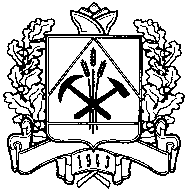 КОНТРОЛЬНО-СЧЕТНАЯ ПАЛАТАКемеровской области                                                                               . Кемерово, пр. Советский, 60, от 04 октября 2018 г.                                                                                 тел. / факс  36-49-53Заключение по результатам внешней проверки годового отчета об исполнении бюджета Ижморского муниципального района за 2017 годОбщие положенияЗаключение по результатам внешней проверки годового отчета об исполнении бюджета Ижморского муниципального района за 2017 год подготовлено в соответствии с требованиями норм и положений Бюджетного кодекса РФ, Налогового кодекса РФ, Гражданского кодекса, Федерального закона «О бюджетной классификации РФ», Федерального закона «Об общих принципах организации местного самоуправления в Российской Федерации» и иного действующего федерального, областного и местного законодательства. Бюджет Ижморского муниципального района на 2017 год был принят решением Совета народных депутатов Ижморского муниципального района от 23.12.2016 № 207 (далее - Решение о бюджете).Органом, организующим исполнение бюджета Ижморского муниципального района, являлось финансовое управление Ижморского муниципального района.В соответствии с требованиями ст. ст. 168, 215 Бюджетного кодекса РФ казначейское исполнение городского бюджета осуществлялось Отделением по Ижморскому муниципальному району Управления Федерального казначейства по Кемеровской области Министерства финансов РФ.Оценка исполнения бюджета по основным показателямСогласно Отчету об исполнении бюджета (ф. № 0503317) поступления по доходам в 2017 году составили 563 141,7 тыс. рублей, что по отношению к утвержденным бюджетным назначениям в сумме 565 719,3 тыс. рублей составляет 99,5%. 	По сравнению с 2016 годом объем фактических поступлений в доход местного бюджета возрос на 59 276,5 тыс. рублей или на 11,8%. Расходы бюджета согласно Отчету об исполнении бюджета (ф. № 0503317) составили 545 561,6 тыс. рублей, что по отношению к уточненному плану в сумме 569 219,3 тыс. рублей составляет 95,9% Фактически размер профицита бюджета муниципального района составил 64,2 % от объема доходов муниципального района на 2017 год без учета утвержденного объема безвозмездных поступлений и налоговых доходов по дополнительным нормативам отчислений. Таким образом, объем дефицита бюджета городского округа не превышает предельно допустимый размер, установленный п. 2 и 3 ст. 92.1 Бюджетного кодекса РФ.Формирование и исполнение доходной части бюджетаИжморского муниципального районаВ соответствии с Отчетом об исполнении бюджета Ижморского муниципального района (формы №№ 0503117, 0503317) доходы местного бюджета за 2017 год составили 563 141,7 тыс. рублей. Окончательно утвержденный Решением о бюджете план по доходам в сумме 565 719,3 тыс. рублей исполнен на 99,5% (недополучено к плану 2 557,6 тыс. рублей).Первоначально утверждённый Решением о бюджете план по доходам бюджета муниципального района на 2017 год, составлявший 492 760,4 тыс. рублей, был увеличен на 14,8% главным образом за счёт повышения планового объёма предоставляемых району дотаций, а также увеличения прогнозных показателей по отдельным налоговым и неналоговым доходам (в основном по поступлениям от продажи имущества и по налогу на доходы физических лиц). Первоначальный план по доходам бюджета был исполнен в отчётном году на 114,3%.По сравнению с 2016 годом доходы бюджета муниципального района в 2017 году возросли на 11,8% или на 59 276,5 тыс. рублей в основном за счёт существенного увеличения объёма предоставленных району дотаций на фоне сокращения объёмов предоставления субсидий и субвенций, а также небольшого прироста налоговых и неналоговых доходов. В таблице 1 приведены основные показатели исполнения доходной части бюджета муниципального района на основании отчётности (по форме № 0503317).Таблица 1 (тыс. рублей)По итогам исполнения бюджета муниципального района в 2017 году доля дотаций из других бюджетов бюджетной системы РФ и доходов по дополнительным нормативам отчислений (взамен части дотации) в собственных доходах бюджета муниципального образования возросла и сложилась на уровне 87,8%, что существенно выше критерия (50%), установленного в п. 4 статьи 136 Бюджетного кодекса РФ, при превышении которого в течение 2-х из 3-х лет, предоставление межбюджетных трансфертов муниципальным образованиям осуществляется с соблюдением особых условий, оговоренных в п.4 статьи 136 Бюджетного кодекса РФ. Ухудшение показателя связано со значительным ростом объёма предоставленных муниципальному району дотаций в 2017 году по сравнению с 2016 годом на фоне небольшого прироста, либо сокращения других видов доходов, составляющих собственные доходы местного бюджета в соответствии с Бюджетным кодексом РФ.Собственные доходы бюджета муниципального района за 2017 год, определяемые в соответствии с Бюджетным кодексом РФ, составили 318 400,4 тыс. рублей и увеличились на 28,5% по сравнению с 2016 годом. Доля данных доходов в доходах бюджета муниципального района в 2017 году составила 56,5% против 49,2% в 2016 году.  Рост показателя произошёл в основном за счёт увеличения объёма предоставляемых дотаций.Объём доходов бюджета муниципального района от собственных источников составил в 2017 году 58 140,7 тыс. рублей, и увеличился на 4,3% к уровню 2016 года. При этом доля таких доходов в доходах бюджета муниципального района составила 10,3% против 11,1% в 2016 году. Уменьшение удельного веса данных доходов обусловлено высоким уровнем увеличения объёма дотаций муниципальному району, значительно превысившим уровень прироста налоговых и неналоговых доходов в отчётном году. Налоговые доходы в 2017 году составили 65,3% объёма доходов бюджета от собственных источников и только 6,7% всех доходов бюджета муниципального района (в 2016 году соответственно 64,9% и 7,2%). Исполнение бюджета за 2017 год по налоговым доходам составило 37 985,3 тыс. рублей (100,1% к окончательному утверждённому плану, 108,8% к первоначальному плану). К уровню 2016 года объём налоговых доходов бюджета муниципального района увеличился на 5,0% (на 1 820,5 тыс. рублей), что обусловлено в основном ростом поступлений по налогу на доходы физических лиц.Формирование налоговых доходов бюджета муниципального района осуществляется главным образом за счёт поступлений по двум основным видам налоговых платежей: налог на доходы физических лиц и единый налог на вмененный доход. На их долю в 2017 году пришлось 94,8% от суммы налоговых доходов местного бюджета (в 2016 году соответственно 95,7%).Налог на доходы физических лиц (НДФЛ) является главным источником налоговых доходов бюджета муниципального района. В 2017 году на него пришлось 5,5% всех доходов бюджета муниципального района и 82,2% всех налоговых доходов (в 2016 году: 5,9% и 82,7% соответственно). Поступления по НДФЛ за 2017 год составили 31 231,3 тыс. рублей. Окончательно утверждённый план исполнен на 100,1% (первоначальный – на 107,6%). По сравнению с 2016 годом поступления по данному налогу возросли на 1 333,4 тыс. рублей или на 4,5%.Увеличение поступлений по НДФЛ произошло на фоне понижения дополнительного норматива отчисления налога в местный бюджет (взамен части дотаций из областного бюджета) с 33,91% в 2016 году до 33,3% в 2017 году. За счёт этого в отчётном году в муниципальный бюджет недополучено 478,1 тыс. рублей. При сохранении дополнительного норматива отчислений на уровне 2016 года увеличение поступлений НДФЛ в бюджет муниципального района в отчётном году могло быть более высоким. В частности, прирост поступлений по НДФЛ в бюджеты всех уровней в целом по муниципальному району в 2017 году составил 6,3% к 2016 году (в целом по Кемеровской области – 10,5%) и был обеспечен главным образом за счёт роста среднемесячной оплаты труда в организациях. Следует отметить, что темп прироста поступлений по НДФЛ в целом по Ижморскому району (6,3%) сложился ниже темпа увеличения среднемесячной заработной платы, составившего в 2017 году к уровню 2016 года – 10,5% (в среднем по области – 8,4%). Одной из основных причин отставания темпов роста поступлений по НДФЛ от темпов роста заработной платы является сокращение численности занятых на крупных и средних предприятиях муниципального района, которое составило в 2017 году к 2016 году – 5,7%2. Это оказывает существенное отрицательное влияние на рост налогооблагаемой базы по НДФЛ (фонд оплаты труда) в Ижморском муниципальном районе. Доля работников малых предприятий в среднесписочной численности работников всех организаций Ижморского района достаточно высокая - в 2017 году она составила 28,7%. Ещё около 9% от числа занятых в экономике района приходится на индивидуальных предпринимателей и лиц, работающих у них по найму. Вместе с тем влияние развития сферы малого бизнеса на рост налогооблагаемой базы по НДФЛ ограничено сохраняющимися неблагоприятными факторами: сокращение реальных доходов населения, снижение численности населения, т.е. потенциальных потребителей, высокие реальные ставки по кредитам и ужесточение кредитной политики банков и др. В частности, в Ижморском районе в 2015-2017 годах происходило снижение реальных доходов населения соответственно (год к году) на 8,1%, 7,4% и 1,1%.  Объём розничного товарооборота после падения в 2016 году к 2015 году на 9,6%, в 2017 году в сопоставимых ценах не увеличился. Численность населения муниципального района в 2016-2017 годах снижалась на 1,1-2,2% в год. Необходимо отметить, что уровень среднемесячной заработной платы в сфере малого бизнеса муниципального района очень низкий. Так в 2017 году по малым предприятиям он составлял 12429 рублей (рост к 2016 году на 5,2%), по наёмным работникам у индивидуальных предпринимателей – 9500 рублей, тогда как по крупным и средним предприятиям по данным госстатистики – 23055 рублей (рост к 2016 году на 10,5%).  Это может свидетельствовать как о высоком уровне применения «серых» схем оплаты труда, так и о развитии малого бизнеса в основном за счёт создания рабочих мест с низкой производительностью труда и с низкими требованиями к квалификации работников.Более того, значительная часть трудоспособного населения муниципального района либо не занято деятельностью, приносящей доходы с которых мог бы уплачиваться НДФЛ в местный бюджет, либо осуществляет «теневую» трудовую деятельность. В частности, несмотря на низкий и постоянно снижающийся уровень официальной безработицы (с 337 до 231 человек за 2016-2017 годы), по данным администрации района в 2017 году численность занятого в экономике населения составляла около 3000 человек при общей численности экономически активного (трудоспособного) населения – 5775 человек. Соотношение занятого населения к общей численности населения муниципального района в 2017 году составило всего 26,9%, тогда как в среднем по Кемеровской области аналогичное соотношение составило 45,9%. Исходя из значений этого показателя, численность трудоспособного населения Ижморского муниципального района, не осуществляющего трудовую деятельность (полностью, либо официально), оценочно составляет более 2100 человек (около 37% экономически активного населения района). Согласно оценочным расчётам вовлечение данных трудовых ресурсов в экономику района с размером «белой» оплаты труда на уровне, сложившемся в сфере малого бизнеса, позволило бы дополнительно увеличить доходы бюджета муниципального района по НДФЛ на 16 млн. рублей в год или в 1,5 раза к текущему уровню.Доходы по акцизам по подакцизным товарам (продукции), производимым на территории Российской Федерации (акцизы на нефтепродукты) в бюджет Ижморского муниципального района не поступают (нормативы зачисления данных доходов устанавливается в отношении местных бюджетов муниципальных образований в собственности которых находятся дороги местного значения).Поступления по налогам на совокупный доход в 2017 году составили 5 146,7 тыс. рублей или 0,9% всех доходов бюджета муниципального района и 13,5% всех налоговых доходов (в 2016 году: 1,0% и 13,7% соответственно).Основным источником поступлений по налогам на совокупный доход в муниципальный бюджет является единый налог на вмененный доход для отдельных видов деятельности (далее - ЕНВД). Поступления по ЕНВД за 2017 год составили 4 792,1 тыс. рублей (93,1% всех поступлений по налогам на совокупный доход в местный бюджет). Окончательное утверждённое плановое задание исполнено на 100,0% (первоначальное – на 111,4%). По сравнению с 2016 годом поступления по данному налогу увеличились на 84,7 тыс. рублей или на 1,8% (в целом по всем муниципальным районам области поступления данного налога снизились на 3,8%). Применяемый при исчислении налога коэффициент дефлятор К1 в 2017 году был сохранён на уровне 2016 года – 1,798. Небольшой прирост поступлений в отчётном году обусловлен увеличением в муниципальном районе количества плательщиков ЕНВД, представивших декларации, на 2,5% (на 3 единицы) к уровню 2016 года (с 86 в 2016 году до 90 в 2017 году увеличилось число индивидуальных предпринимателей, применяющих ЕНВД). Негативное влияние на развитие предпринимательской деятельности оказывает снижение покупательной способности населения в 2015-2017 годах (выше было отмечено, что в муниципальном районе в течение последних 3 лет сокращаются реальные доходы населения, снизился объём розничного товарооборота, уменьшается численность населения).  Поступления по единому сельскохозяйственному налогу (далее - ЕСХН) в бюджет муниципального района за 2017 год составили 318,8 тыс. рублей (6,2% всех поступлений по налогам на совокупный доход в местный бюджет). Окончательное утверждённое плановое задание исполнено на 100,2% (первоначальное – перевыполнено в 1,5 раза). По сравнению с 2016 годом поступления по данному налогу возросли на 109,8 тыс. рублей или в 1,5 раза (в целом по всем муниципальным районам области произошло снижение поступлений данного налога в 2017 году на 16,0% к 2016 году). Согласно пояснительной записке к отчёту об исполнении бюджета муниципального района основной причиной увеличения поступлений по ЕСХН в отчётном году является взыскание задолженности прошлых лет, числившейся за ООО «ФХ «ИжморВодСтрой», ООО «Труд», СПК«Северный», ООО«Продсервис-с».  Также по данным отчётности ФНС РФ по форме 5-ЕСХН в Ижморском муниципальном районе по организациям в 2017 году увеличился объём исчисленного ЕСХН на 7,9% к 2016 году.Поступления в муниципальный бюджет по налогу, взимаемому в связи с применением патентной системы налогообложения в 2017 году составили 35,9 тыс. рублей (0,7% всех поступлений по налогам на совокупный доход в местный бюджет). Окончательно утвержденное плановое задание исполнено на 99,8% (первоначальное – на 143,6%). По сравнению с 2016 годом поступления налога в бюджет муниципального района увеличились на 10,4 тыс. рублей или 40,7% на фоне увеличения коэффициента-дефлятора, применяемого к потенциально возможному к получению годовому доходу индивидуального предпринимателя, с 1,147 в 2015 году до 1,329 в 2016 году и до 1,425 в 2017 году. По данным отчётности Управления ФНС РФ в Ижморском муниципальном районе в 2016-2017 годах было выдано по 2 патента.Поступления по транспортному налогу, зачисляемые в местный бюджет по нормативу 5%, в 2017 году составили 268,6 тыс. рублей или 0,05% всех доходов бюджета муниципального района и 0,7% всех налоговых доходов. Окончательное утверждённое плановое задание исполнено на 101,0% (первоначальное – на 104,1%). По сравнению с 2016 годом поступления по данному налогу увеличились на 9,7 тыс. рублей или на 3,7% (в целом по всем муниципальным районам области поступления данного налога увеличились на 10,9%).Поступления в муниципальный бюджет по государственной пошлине за 2017 год составили 1 338,7 тыс. рублей или 0,2% всех доходов муниципального бюджета и 3,5% всех налоговых доходов (в 2016 году: 0,2% и 2,9% соответственно). Окончательное утверждённое плановое задание исполнено на 100,1%, первоначальное – на 121,7%.  По сравнению с 2016 годом поступления по госпошлине возросли на 272,5 тыс. рублей или на 25,6%. Основная часть доходов по госпошлине (51,1% в отчётном году) приходится на государственную пошлину по делам, рассматриваемым в судах общей юрисдикции, мировыми судьями (за исключением Верховного Суда Российской Федерации). Поступления по данному виду госпошлины в 2017 году к уровню 2016 года сократились на 108,8 тыс. рублей или на 13,7%. Вторым по значимости источником доходов по госпошлине (47,5% в отчётном году) является государственная пошлина за государственную регистрацию прав, ограничений (обременений) прав на недвижимое имущество и сделок с ним. В 2017 году к уровню 2016 года поступления по данному виду госпошлины возросли на 364,5 тыс. рублей или в 3,6 раза.По статье доходов «Задолженность и перерасчеты по отмененным налогам, сборам и иным обязательным платежам» поступлений в бюджет муниципального района в 2016-2017 годах не было.Неналоговые доходы в 2017 году составили 26,7% объёма доходов бюджета от собственных источников и 2,8% всех доходов бюджета муниципального района (в 2016 году 25,9% и 2,9% соответственно). Исполнение бюджета за 2017 год по неналоговым доходам составило 15 507,1 тыс. рублей или 100,1% к окончательному утверждённому плану (к первоначальному плану – 144,6% в основном в связи с существенным перевыполнением первоначального плана по доходам от продажи муниципального имущества, от передачи в аренду земельных участков и от штрафов). К уровню 2016 года объём неналоговых доходов бюджета муниципального района увеличился на 1 059,1 тыс. рублей или на 7,3% в основном за счёт увеличения поступлений от продажи муниципального имущества и по штрафам.Поступления по доходам от использования имущества, находящегося в государственной и муниципальной собственности, являются основным источником неналоговых доходов местного бюджета. За 2017 год они составили 11 388,6 тыс. рублей или 2,0% всех доходов бюджета муниципального района и 73,4% всех неналоговых доходов (в 2016 году: 2,3% и 81,0% соответственно). Окончательно утвержденный план исполнен на 100,1% (первоначальный – на 115,5%). По сравнению с 2016 годом доходы от использования имущества снизились на 320,8 тыс. рублей или на 2,7% в основном в результате уменьшения доходов от передачи в аренду земельных участков.Поступления в бюджет муниципального района по доходам от использования имущества в 2016-2017 годах почти полностью (на 99%) формировались за счёт доходов, получаемых в виде арендной платы, либо иной платы за передачу в возмездное пользование государственного и муниципального имущества, которые по итогам отчётного года составили 11 317,7 тыс. рублей (на 2,6% меньше, чем в 2016 году). В общей сумме поступлений по арендным платежам за 2017 год доходы, получаемые в виде арендной платы за земельные участки, государственная собственность на которые не разграничена, составили 6 208,0 тыс. рублей или 54,9%. Окончательно утвержденный план выполнен на 100,0% (первоначальный – на 124,2%). По сравнению с 2016 годом поступления уменьшились на 428,4 тыс. рублей или на 6,5%. Сокращение поступлений к уровню 2016 года согласно пояснительной записке к отчёту об исполнении бюджета муниципального района обусловлено оплатой авансового платежа за 1 квартал 2017 года в декабре 2016 года в сумме 2 369,1 тыс. рублей (ООО «Восток»), а также существенным ростом задолженности по ООО «ФХ «ИжморВодСтрой» и физлицу М.А. Агабекяни. Согласно предоставленной администрацией муниципального района информации задолженность по арендной плате за землю в течение отчётного года возросла на 491,1 тыс. рублей (на 19,9%). Также необходимо отметить, что согласно пояснительной записке к решению Совета народных депутатов Ижморского муниципального района от 26.12.2017 года № 263 о внесении изменений в решение от 23.12.2016 г. № 207 (о бюджете района) перевыполнение первоначального плана обусловлено заключением дополнительных договоров и погашением задолженности ООО «Вэйда». Это свидетельствует о том, что при первоначальном планировании доходов местного бюджета на очередной финансовый год не учитывались резервы, связанные с необходимостью погашения накопленной задолженности (план изменяется по факту поступлений в погашение задолженности).Поступления в муниципальный бюджет доходов, получаемых в виде арендной платы за земли, находящиеся в собственности муниципального района, в 2016-2017 годах отсутствовали, т.е. данные земли в аренду муниципальным образованием не предоставляются. Поступления в муниципальный бюджет доходов, получаемых от сдачи в аренду имущества, находящегося в оперативном управлении органов местного самоуправления и созданных ими учреждений (за исключением имущества бюджетных и автономных учреждений) составили 996,4 тыс. рублей. Окончательно утвержденный план выполнен на 100,1%. По сравнению с 2016 годом поступления увеличились на 143,4 тыс. рублей или на 16,8%. Поступления в муниципальный бюджет доходов, получаемых от сдачи в аренду имущества, составляющего муниципальную казну (за исключением земельных участков) за 2017 год составили 4 113,2 тыс. рублей. Окончательно утвержденный план выполнен на 100,1%. По сравнению с 2016 годом поступления уменьшились на 16,8 тыс. рублей или на 0,4%. Негативное влияние на уровень доходов местного бюджета от сдачи в аренду имущества оказывают неплатежи арендаторов: за 2017 год задолженность увеличилась на 3 317,6 тыс. рублей (на 39,8%).Необходимо отметить, что в отчёте об исполнении бюджета в форме 0503369 не отражены данные об объёме имеющейся дебиторской задолженности по арендной плате за земельные участки и муниципальное имущество по счету 1 205 20 «Расчёты по доходам от собственности», т.е. учёт данной задолженности в бюджетном учёте КУМИ не осуществляется.Доходы от перечисления части прибыли, остающейся после уплаты налогов и иных обязательных платежей муниципальных унитарных предприятий в 2016-2017 годах в бюджет муниципального района не поступали. Согласно предоставленной администрацией муниципального района информации в муниципальной собственности находится 1 муниципальное унитарное предприятие МУП «Редакция газеты «Наша жизнь». В 2016-2017 годах предприятие имело нулевую прибыль.Прочие поступления от использования имущества, находящегося в собственности муниципального района (за исключением имущества муниципальных бюджетных и автономных учреждений, а также имущества муниципальных унитарных предприятий, в том числе казенных) за 2017 год составили 70,8 тыс. рублей (платежи за социальный наём жилых помещений). Окончательно утвержденный план выполнен на 101,2%. По сравнению с 2016 годом прочие поступления снизились на 19,1 тыс. рублей или на 21,3%. Сокращение поступлений связано с приватизацией жилья, также согласно пояснительной записке к отчёту об исполнении бюджета муниципального района в 2016 году по данной статье доходов были ошибочно зачислены платежи по аренде земли.Поступления в бюджет муниципального района платы за негативное воздействие на окружающую среду за 2017 год составили 49,2 тыс. рублей или 0,3% неналоговых доходов местного бюджета (в 2016 году было 0,3%). Окончательно утвержденный план исполнен на 100,3% (первоначальный – на 98,3%). По сравнению с 2016 годом поступления увеличились на 0,3 тыс. рублей или на 0,5%. В 2017 году произошло небольшое увеличение уровня ставок платы (в пределах от 0% до 5% к 2016 году) в связи с принятием Постановления Правительства РФ от 13.09.2016 №913 «О ставках платы за негативное воздействие на окружающую среду и дополнительных коэффициентах». Поступления в местный бюджет доходов от оказания платных услуг (работ) и компенсации затрат государства незначительны и за 2017 год составили 4,9 тыс. рублей. Окончательно утвержденный план исполнен на 97,8% (первоначальный – 122,2%). По сравнению с 2016 годом поступления увеличились на 1,2 тыс. рублей или на 33,3%.  В отчётном году произошло возмещение расходов в связи с эксплуатацией имущества (администрация Ижморского муниципального района Кемеровской области).Доходы от продажи материальных и нематериальных активов за 2017 год составили 2 708,8 тыс. рублей или 0,5% всех доходов бюджета муниципального района и 17,5% всех неналоговых доходов (в 2016 году: 0,4% и 13,7% соответственно). Окончательно утвержденный план исполнен на 100,0% (первоначальный – перевыполнен в 27,1 раза). По сравнению с 2016 годом данные доходы возросли на 723,5 тыс. рублей или на 36,4%.Поступления в муниципальный бюджет доходов от реализации имущества, находящегося в муниципальной собственности за 2017год составили 2 563,4 тыс. рублей (94,6% от всех доходов от продажи активов). Окончательный утверждённый план выполнен на 100,0% (первоначальный –  перевыполнен в 51,3 раза). К уровню 2016 года поступления увеличились на 942,9 тыс. рублей или на 58,2% в основном за счёт увеличения количества реализованных объектов недвижимого имущества. Согласно предоставленным администрацией муниципального района сведениям в 2017 году продано 12 объектов недвижимого имущества за 2 442,0 тыс. рублей (в 2016 году – 4 объекта за 835,5 тыс. рублей). Поступления в муниципальный бюджет доходов от продажи земельных участков, госсобственность на которые не разграничена (расположенных в границах муниципального района) в 2017 году составили 145,4 тыс. рублей (5,4% от всех доходов от продажи активов). Окончательный утверждённый план выполнен на 100,3% (первоначальный – перевыполнен в 2,9 раза). К уровню 2016 года поступления сократились на 219,4 тыс. рублей или на 60,1%. Сведения о причинах существенного снижения доходов от продаж земельных участков в предоставленной администрацией муниципального района информации не приводятся.Доходы местного бюджета по штрафам, санкциям, возмещению ущерба за 2017 год составили 1 315,8 тыс. рублей или 0,2% всех доходов бюджета муниципального района и 8,5% всех неналоговых доходов (в 2016 году: 0,1% и 4,8% соответственно). Окончательно утвержденный план исполнен на 100,3% (первоначальный – перевыполнен почти в 1,9 раза). По сравнению с 2016 годом данные поступления увеличились на 625,3 тыс. рублей или в 1,9 раза. Основная часть (83,6%) всех поступлений по взысканиям в 2017 году, а также общий их рост к уровню 2016 года, обеспечены за счёт доходов, отражаемых по статье «Прочие поступления от денежных взысканий (штрафов) и иных сумм в возмещение ущерба» (поступило 1 099,4 тыс. рублей, прирост к 2016 году на 531,0 тыс. рублей или более чем в 1,9 раза). В основном это штрафы, администрируемые МВД РФ.Прочие неналоговые доходы бюджета муниципального района за 2017 год составили 39,9 тыс. рублей (0,3% от всех неналоговых доходов). Доходов от невыясненных поступлений нет. Окончательно утвержденный план исполнен на 99,8% (первоначальный – перевыполнен в 4 раза). К уровню 2016 года прочие неналоговые доходы увеличились на 29,7 тыс. рублей или в 3,9 раза. В составе прочих неналоговых доходов поступали платежи за техническую документацию при оформлении приватизации муниципального имущества и другие.Безвозмездные поступления в бюджет муниципального района в 2017 году составили 509 649,3 тыс. рублей или 90,5% всех доходов бюджета (в 2016 году на их долю приходилось 90,0%). Окончательно утвержденный план исполнен на 99,5% (недополучено   2 613,0 тыс.  рублей). Первоначальный план перевыполнен на 14,0% в основном в связи с предоставлением в течение отчётного года дополнительных дотаций. К уровню 2016 года безвозмездные поступления возросли на 56 396,9 тыс. рублей или на 12,4% в связи с увеличением объёма предоставленных муниципальному району в 2017 году дотаций.Безвозмездные поступления от других бюджетов бюджетной системы Российской Федерации составляют почти весь объём безвозмездных поступлений в бюджет муниципального района (с учётом исключения сумм возвратов остатков неиспользованных целевых средств). Сумма данных поступлений за 2017 год составила 505 001,1 тыс. рублей или 89,7% от всех доходов бюджета (в 2016 году – 88,9%). Окончательно утвержденный план исполнен на 99,5% (первоначальный – перевыполнен на 14,2%). По сравнению с 2016 годом указанные доходы увеличились на 56 859,5 тыс. рублей или на 12,7%. Доходы бюджета муниципального района по безвозмездным поступлениям от бюджетов других уровней сформировались за 2017 год следующим образом (в разрезе основных видов таких поступлений).Дотации из областного бюджета за 2017 год составили 253 415,5 тыс. рублей или 45,0% от всех доходов муниципального бюджета и 50,2% от общей суммы безвозмездных поступлений от бюджетов других уровней (в 2016 году: 36,4% и 40,9% соответственно). Окончательно утверждённый план по получению дотаций выполнен на 100,0%, первоначальный план перевыполнен на 41,3% в  связи с предоставлением муниципальному району из областного бюджета в апреле, сентябре и ноябре 2017 года дополнительного объёма дотаций на выравнивание бюджетной обеспеченности в общей сумме 59 797,5 тыс. рублей (увеличение в целом на 33,3% к первоначальному плану), а также предоставлением дотации на поддержку мер по обеспечению сбалансированности бюджетов в сумме 14 310,0 тыс. рублей (первоначальным планом не предусматривалась). В общей сумме дотаций бюджету муниципального района за 2017 год объём дотаций на выравнивание бюджетной обеспеченности составил 239 105,5 тыс. рублей (94,4%), на поддержку мер по обеспечению сбалансированности бюджетов – 14 310,0 тыс. рублей (5,6%).К уровню 2016 года общий объём дотаций муниципальному району в 2017 году увеличился на 69 924,5 тыс. рублей или на 38,1% (в целом по Кемеровской области общий объём дотаций, предоставленных муниципальным районам, к уровню 2016 года увеличился на 39,9%).Субсидии за 2017 год составили 5 702,6 тыс. рублей или 1,0% от всех доходов бюджета муниципального района и 1,1% от общей суммы безвозмездных поступлений от бюджетов других уровней (в 2016 году: 1,3% и 1,4% соответственно). Окончательно утверждённый план по получению субсидий выполнен на 99,2%, первоначальный – на 112,7% (часть субсидий в первоначальном плане не предусматривалась и была предоставлена в течение отчётного года). К уровню 2016 года объём предоставленных муниципальному району субсидий в 2017 году сократился на 642,1 тыс. рублей или на 10,1%. В 2017 году муниципальному району не предоставлялись субсидии на обеспечение жильем молодых семей и на государственную поддержку малого и среднего предпринимательства, включая крестьянские (фермерские) хозяйства (в 2016 году на эти цели району было выделено в общей сумме 826,5 тыс. рублей). Вместе с тем в 2017 году муниципальному району была предоставлена ранее не предоставлявшаяся субсидия на поддержку отрасли культуры в сумме 424,5 тыс. рублей.Основной объём субсидий предоставляется муниципальному району по КБК «2 02 29999» по статье «прочие субсидии» и в представленной бюджетной отчётности не расшифровывается. По указанной статье в 2017 году было предоставлено субсидий на сумму 4 931,8 тыс. рублей, что на 426,5 тыс. рублей или на 8,0% меньше чем за 2016 год.Субвенции за 2017 год составили 244 741,4 тыс. рублей или 43,5% от всех доходов бюджета и 48,5% от общей суммы безвозмездных поступлений от бюджетов других уровней (в 2016 году: 50,8% и 57,2% соответственно). Окончательно утверждённый план по получению субвенций выполнен на 99,0%, первоначальный - на 95,0%.  К уровню 2016 года объём предоставленных муниципальному району субвенций в 2017 году сократился на 11 419,3 тыс. рублей или на 4,5%.Основной объём доходов бюджета муниципального района в виде субвенций составляют субвенции на выполнение передаваемых полномочий субъектов Российской Федерации – 216 767,3 тыс. рублей за 2017 год (88,6% от общего объёма субвенций и 38,5% от всех доходов муниципального бюджета за отчётный год). К уровню 2016 года их объём увеличился на 4,0%.Всего в 2017 году муниципальному району предоставлялось 14 основных видов субвенций, отражаемых в формах отчётности 0503117, 0503317. Увеличение финансирования произошло по 5 субвенциям, сокращение – по 9. Также ряд видов субвенций, отражавшихся отдельно в бюджетной отчётности в 2016 году, с 2017 года был включён в общий объём финансирования, отражаемый в отчётности по виду «Субвенции на выполнение передаваемых полномочий субъектов Российской Федерации» (в связи с изменениями в бюджетной классификации).  Поступления в местный бюджет по статье «Иные межбюджетные трансферты» за 2017 год составили 1 141,6 тыс. рублей или 0,2% от всех доходов бюджета и 0,23% от общей суммы безвозмездных поступлений от бюджетов других уровней (в 2016 году: 0,4% и 0,5% соответственно). Окончательно утверждённый план по получению иных межбюджетных трансфертов выполнен на 100,0% (первоначальным планом не предусматривались). К уровню 2016 года объём предоставленных муниципальному району иных межбюджетных трансфертов в 2017 году сократился на 1 003,6 тыс. рублей или на 46,8%. Весь объём данных доходов в отчётном году составили межбюджетные трансферты, передаваемые бюджетам муниципальных районов из бюджетов поселений на осуществление части полномочий по решению вопросов местного значения в соответствии с заключенными соглашениями (к 2016 году их объём снизился на 755,6 тыс. рублей или на 39,8%).  В отчётном году прекращено предоставление 4 видов иных межбюджетных трансфертов предоставлявшихся муниципальному району в 2016 году на общую сумму 248,0 тыс. рублей.Доходы бюджета муниципального района по статье «Прочие безвозмездные поступления» (спонсорская помощь от коммерческих организаций и частных лиц) за 2017 год составили 4 648,2 тыс. рублей (0,8% от всех доходов бюджета), что на 462,8 тыс. рублей или 9,1% меньше чем в 2016 году. Окончательно утверждённый план по получению указанных доходов был выполнен на 100,0% (первоначальный – на 93,0%).  В 2017 году возврата остатков субсидий, субвенций и иных межбюджетных трансфертов, имеющих целевое назначение, прошлых лет из бюджета муниципального района не было (в 2016 году в доходах местного бюджета он составлял отрицательную величину -0,2 тыс. рублей) (данный показатель не планируется). Задолженность по налоговым доходам, зачисляемым в бюджет муниципального района, а также по основным неналоговым доходам по состоянию на 1 января 2018 года в общей сумме составляла 17 492,8 тыс. рублей, что на 4 467,5 тыс. рублей (на 34,3%) больше, чем на начало 2017 года. Согласно проведённой оценке сумма наиболее ликвидной задолженности на 1 января 2018 года составляла 13 909,4 тыс. рублей, что на 2 290,8 тыс. рублей (на 19,7%) больше чем на начало 2017 года.В таблице 2 приведены основные виды налоговых и неналоговых доходов, по которым у организаций и физических лиц имеется задолженность в бюджет Ижморского муниципального района (в динамике за 2017 год).Таблица 2 (тыс. рублей)Как видно из таблицы, задолженность в местный бюджет приходится в основном на неналоговые платежи (83,5% от общей суммы задолженности и 90,0% от наиболее ликвидной задолженности на 01.01.2018). Основную часть задолженности по неналоговым доходам составляет задолженность по арендной плате за муниципальное имущество (около 80%). По налоговым доходам наибольшая доля приходится на НДФЛ (около 83%). В отчётном году наблюдалось увеличение задолженности по большинству видов доходов кроме ЕНВД и ЕСХН, по которым произошло снижение задолженности, соответственно на 3,9% и 66,3%. В частности, в течение отчётного года возросла задолженность по НДФЛ на 38,3%, при чём за счёт роста низколиквидной задолженности (долги организаций, находящихся в процедуре банкротства и пр.). Ещё более негативная ситуация наблюдается по арендным платежам, особенно за муниципальное имущество. В течение отчётного года задолженность по аренде имущества увеличилась на 39,8% и достигла 11 653,4 тыс. рублей, что почти в 2,3 раза превышает весь объём доходов муниципального бюджета по арендной плате за муниципальное имущество в отчётном году. Следует отметить, что дебиторская задолженность по арендным платежам не отражена в отчётности об исполнении бюджета муниципального района (форма 0503369).По налоговым доходам доля наиболее ликвидной задолженности на конец отчётного года составляла 49,2% (остальная часть приходится на задолженность организаций, находящихся в процедуре банкротства, а также на не урегулированную задолженность вместе с пенями и санкциями и на урегулированную задолженность (остаток непогашенной задолженности, приостановленной к взысканию и др.)). По неналоговым доходам доля ликвидной задолженности на конец отчётного года составляла около 85,5% (остальная часть задолженности по арендным платежам признана невозможной к взысканию).           Исполнение расходной части бюджетаИжморского муниципального районаВ бюджете муниципального района годовой объем бюджетных назначений по расходам с учетом всех корректировок, внесенных в течение 2017 года, утвержден в размере 569 219,3 тыс. рублей. От первоначального плана на 2017 год в размере 493 831,4 тыс. рублей, утвержденного Решением о бюджете, годовой объем бюджетных назначений увеличен на 75 387,9 тыс. рублей. Расходные обязательства муниципального района на 2017 год исполнены на 95,9%. Финансовые потребности муниципального района в размере 569 219,3 тыс. рублей бюджетными средствами покрыты на 545 561,6 тыс. рублей. Соответственно в 2017 году расходная часть районного бюджета исполнена на 95,9% от плана, программные расходы на 95,7%.В 2017 году органами местного самоуправления в основном обеспечено соответствие расходных обязательств полномочиям и функциям органов местного самоуправления, а также отдельным государственным полномочиям, переданным органам местного самоуправлении для их исполнения. Объем финансового обеспечения расходных обязательств на капитальные вложения (по плану в размере 13 785,9 тыс. рублей) определен расчетным путем по данным Реестра расходных обязательств, как разница между «Объемом средств на исполнение расходного обязательства» (по плану в общем размере 569 219,3 тыс. рублей (план, факт по реестру графы 15-16)) и  «Объемом средств на исполнение расходного обязательства без учета расходов на осуществление капитальных вложений (план в размере 555 433,4 тыс. рублей (план, факт по реестру графы 25-34)). В 2017 году расходы на капитальные вложения (инвестиции) за счет средств муниципального района были утверждены в местном бюджете и исполнены в размере 815,8 тыс. рублей по КБК 903 0502 13500 10720 414.В связи с выявленным несоответствием данных в размере 8 570,1 тыс. рублей, установлена недостоверность сведений Реестра расходных обязательств по показателю «объем средств на исполнение расходного обязательства без учета расходов на осуществление капитальных вложений в объекты государственной (муниципальной) собственности». По данным Реестра расходных обязательств объем средств на исполнение расходных обязательств для осуществления капитальных вложений 13 785,9 тыс. рублей, из них с детализацией целевых статей расходов местного бюджета по направлениям финансового обеспечения расходов на капитальные вложения по КВР 400 «Капитальные вложения в объекты государственной (муниципальной) собственности» в общем размере 5 215,8 тыс. рублей, в том числе:- в размере 815,8 тыс. рублей по КБК 903 0502 13500 10720 по направлению КВР 414 «Бюджетные инвестиции в объекты капитального строительства государственной (муниципальной) собственности», по расходному обязательству, принятому в целях возмещения по решению суда, источником финансового обеспечения расходов являлись средства местного бюджета;- в общем размере 4 400,0 тыс. рублей по КБК 900 1004 05200 R0820 и КБК 900 1004 05200 71850 по направлению КВР 412 «Бюджетные инвестиции на приобретение объектов недвижимого имущества в государственную (муниципальную) собственность», обеспеченные за счет средств федерального (2 584,2 тыс. рублей) и областного (1 815,8 тыс. рублей) бюджетов по расходному обязательству «Обеспечение жилищных прав   детей-сирот и детей, оставшихся без попечения родителей». В годовой бюджетной отчетности расходы по КВР 400 «Капитальные вложения в объекты государственной (муниципальной) собственности», также составили 5 215,8 тыс. рублей. Плановый объем расходов на закупки 95 317,4 тыс. рублей (16.7% от бюджетных расходов в размере 569 219,3 тыс. рублей), исполненный 88 207,6 тыс. рублей (16.2% от исполненных бюджетных расходов в размере 545 561,6 тыс. рублей). В годовой бюджетной отчетности не представлены сведения об исполнении бюджетных расходов на закупки для муниципальных нужд муниципального района, в том числе произведенные с применением конкурентных способов, (графа 8 формы 0503128, разделы 1 и 2 формы 0503175), а также «Сведения об экономии при заключении государственным (муниципальных) контрактов с применением конкурентных способов».По данным Реестра расходных обязательств в 2017 году расходы местного бюджета, направленные на закупки для восстановления объектов муниципальной собственности посредством проведения капитальных ремонтов по КВР 243 «Закупка товаров, работ, услуг в целях капитального ремонта государственного (муниципального) имущества» составили по плану и факту 3 788,9 тыс. рублей, из них 314,6 тыс. рублей расходы на возмещение по решению суда. Указанные расходы местного бюджета связаны с исполнением полномочий, закрепленных за муниципальными районами по организации в границах сельских поселений электро-, тепло-, газо- и водоснабжения населения, водоотведения, снабжения населения топливом. Таким образом в структуре расходов местного бюджета, направленных на создание и восстановление объектов муниципальной собственности в общем размере 9 004,7 тыс. рублей, в том числе  в размере 5 215,8 тыс. рублей на «Капитальные вложения в объекты государственной (муниципальной) собственности» (КВР 400) и в размере 3 788,9 тыс. рублей на «Закупка товаров, работ и услуг для обеспечения государственных (муниципальных) нужд» (по КВР 200) расходы бюджета на «Возмещение по решению суда» составили 12,0% или 1 130,4 тыс. рублей (по КВР 400 в размере 815,8 тыс. рублей, по КВР 200 в размере 314,6 тыс. рублей).В связи с этим необходимо отметить, что согласно разъяснениям  Минфина России о применении бюджетной классификации РФ в отношении расходов на оплату госконтрактов и возмещение судебных издержек истцам, данных в им в письме от 06.02.2017 № 02-05-10/6059, «расходы на возмещение судебных издержек истцов, осуществляемые на основании судебных актов, следует отражать по виду расходов 831 «Исполнение судебных актов Российской Федерации и мировых соглашений по возмещению причиненного вреда». В соответствии с приказом Министерства финансов Российской Федерации от 01.07.2013 г. № 65н «Об утверждении указаний о порядке применения бюджетной классификации Российской Федерации» и  разъяснениями  Минфина России, данных в им в письме от 06.02.2017 № 02-05-10/6059, бюджетные расходы на исполнение расходных обязательств муниципального образования на «Возмещение по решению суда» по КБК 903 0502 1350010720 в общем размере 1 130,4 тыс. рублей, в том числе по направлению расходов КВР 400 «Бюджетные инвестиции в объекты капитального строительства государственной (муниципальной) собственности» в размере 815,8 тыс. рублей и КВР 243 «Закупка товаров, работ, услуг в целях капитального ремонта государственного (муниципального) имущества» в размере 314,6 тыс. рублей, произведены с нарушением порядка применения бюджетной классификации Российской Федерации, установленным приказом Министерства финансов Российской Федерации от 01.07.2013 г. № 65н «Об утверждении указаний о порядке применения бюджетной классификации Российской Федерации». Это привело к искажению бюджетной информации об объемах расходов местного бюджета на «Бюджетные инвестиции в объекты капитального строительства государственной (муниципальной) собственности» и об объемах расходов местного бюджета на «Закупки товаров, работ, услуг в целях капитального ремонта государственного (муниципального) имущества». Так в составе бюджетных расходов по КВР 400 «Капитальные вложения в объекты государственной (муниципальной) собственности» в размере 5 215,8 тыс. рублей, инвестиционные расходы в 2017 году составили 4 400,0 тыс. рублей, расходы в размере 815,8 тыс. рублей носят текущий характер. В составе бюджетных расходов на закупки для муниципальных нужд по КВР 243 «Закупка товаров, работ, услуг в целях капитального ремонта государственного (муниципального) имущества» в размере 3 788,9 тыс. рублей, расходы на восстановление объектов муниципальной собственности составили в 2017 году 3 474,3 тыс. рублей. Показатели исполнения бюджета муниципального района по расходам в разрезе муниципальных программ, сформированные на основании отчетов «Реализация муниципальных программ Ижморского муниципального района за 2017 год», представлены в таблице 3.										Таблица 3 (тыс. рублей)В 2017 году органами местного самоуправления муниципального района обеспечено решение задачи по приведению структуры расходов местного бюджета в соответствии с условиями бюджетной политики района, определенной в муниципальной программе «Управление муниципальными финансами Ижморского муниципального района».При установленном на 2017 год предельном значении целевого показателя «Доля расходов бюджета Ижморского муниципального района, направленная на поддержку и развитие социальной сферы» в размере «не менее 50%» в местном бюджете удельный вес расходов бюджета, сформированных в рамках трех муниципальным программ, имеющих социальные цели, составил по исполненным бюджетным назначениям в размере 528 604,9 тыс.  рублей 83,9%.На долю расходов по программе «Развитие системы образования Ижморского муниципального района» приходится 52,5%, по программе «Социальная поддержка населения Ижморского муниципального района»  18,3%, по программе «Культура Ижморского муниципального района» 13,1%. В абсолютных показателях наибольший размер не освоенных бюджетных назначений допущен по муниципальной программе «Развитие системы образования Ижморского муниципального района». По этой программе не освоено 17 414,4 тыс. рублей. По программе «Культура Ижморского муниципального района» не освоено 4 479,7 тыс. рублей. Сведения об изменении обязательств муниципального района за 2017 год по данным Баланса исполнения бюджета (форма 0503120) представлены в таблице 4.										Таблица 4 (тыс. рублей)По сравнению с началом финансового года общая сумма обязательств муниципального района уменьшилась в 3 раза или на 36 475,6 тыс. рублей, с 54 030,2 тыс. рублей до 17 554,6 тыс. рублей. Долговые обязательства уменьшились на 25 263,3 тыс. рублей, расчеты по принятым обязательствам на 11 212,3 тыс. рублей. При этом за год на 2 478,3 тыс. рублей увеличились обязательства бюджета по расчетам по платежам в бюджеты. По данным годовой бюджетной отчетности (консолидированная форма 0503369), представленной в КСП Кемеровской области, учтенная в бюджетном (бухгалтерском) учете кредиторская задолженность является текущей. Просроченной кредиторской задолженности, т.е. задолженности, не погашенной в установленные договорами (контрактами) срок, по состоянию на 01.01.2017 и на 01.01.2018г. допущено не было. В соответствии с Решением о бюджете в Ижморском муниципальном районе установлен мораторий на предоставление муниципальных гарантий, а предоставление бюджетных кредитов для городского и сельских поселений решением о бюджете не предусмотрено.Расходы по разделу 01 «Общегосударственные вопросы».За счет расходов бюджета муниципального района по разделу 01 «Общегосударственные вопросы» осуществлялось финансовое обеспечение расходных обязательств принятых тремя главными распорядителями бюджетных средств (администрацией Ижморского муниципального района 15 912,8 тыс. рублей, Советом народных депутатов Ижморского муниципального района 1 300,8 тыс. рублей и КУМИ Ижморского муниципального района 210,1 тыс. рублей) из двух групп расходных обязательств, с объемом бюджетных ассигнований по этому разделу муниципального бюджета в общем размере 17 606,5 тыс. рублей. В бюджете муниципального района план по расходам по разделу 01 «Общегосударственные вопросы» утвержден в размере 17 606,5 тыс. рублей, из них программные расходы в размере 1 088,3 тыс. рублей: по программе «Управление муниципальной собственностью Ижморского муниципального района» 781,3 тыс. рублей, «Реализация мер социальной поддержки населения» 307,0 тыс. рублей. План по расходам исполнен в размере 17 432,4 тыс. рублей или на 99,0%, по расходам на реализацию программных мероприятий на 99,6%. За счет бюджета муниципального района в размере 17 111,8 тыс. рублей или на 99,2%,  за счет областного бюджета в размере 320,6 тыс. рублей или на 86,6%.В структуре бюджетных назначений по разделу, 59,1% составляют назначения по подразделу 0104 «Функционирование местных администраций» в размере 14 116,1 тыс. рублей. Сведения о финансовом обеспечении в 2017 году расходных обязательств муниципального района, исполнение которых осуществляется по разделу 01 «Общегосударственные вопросы», представлены в таблице 5.										Таблица 5 (тыс. рублей)Не исполненные бюджетные назначения по разделу 01 «Общегосударственные вопросы» составили 174,1 тыс. рублей, из них за счет бюджета муниципального района 124,7 тыс. рублей, областного бюджета 49,4 тыс. рублей. Программные мероприятия по программе «Управление муниципальной собственностью Ижморского муниципального района» в размере 781,3 тыс. рублей исполнены на 100%, мероприятия программы «Реализация мер социальной поддержки населения» в размере 307,0 тыс. рублей исполнены на 98,5% (за счет местного бюджета на 100%, областного бюджета на 98,3%). Показатели исполнения бюджета по расходам по разделу 01 «Общегосударственные вопросы» представлены в таблице 6.Таблица 6 (тыс. рублей)Расходы по разделу 02 «Национальная оборона»Расходное обязательство муниципального района «Осуществление первичного воинского учета на территориях, где отсутствуют военные комиссариаты» принято  для предоставления субвенций бюджетам поселений на исполнение ими расходных обязательств в связи с наделением органов местного самоуправления отдельными государственными полномочиями Российской Федерации» на основании: 1) Федерального закона от 28.03.1998 № 53-ФЗ «О воинской обязанности и военной службе», 2) постановления Правительства РФ  от 29.04.2006 № 258 «О субвенциях на осуществление полномочий по первичному воинскому учету на территориях, где отсутствуют военные комиссариаты» Согласно постановлению Правительства РФ № 258 целями финансирования расходов являются исполнение передаваемых Российской Федерацией органам местного самоуправления поселений полномочий по первичному воинскому учету. Источником финансового обеспечения расходного обязательства муниципального района являются средства федерального бюджета, получаемые в районный бюджет из областного фонда компенсаций и передаваемые из бюджета муниципального района в форме субвенции в бюджеты поселений на исполнение федеральных полномочий по первичному воинскому учёту. За счет субвенции, поступившей в доходы муниципального района на осуществление федеральных полномочий по первичному воинскому учету в размере 548,0 тыс. рублей (код дохода бюджета муниципального района 000 20235118 05 0000 151), Финансовым управлением Ижморского муниципального района предоставлены за счет расходов бюджета муниципального района по КБК 855 0203 990 00 5118 530 бюджетам поселений межбюджетные трансферты в форме субвенций в полном объеме.Расходы по разделу 03 «Национальная безопасность и правоохранительная деятельность»На 2017 год по разделу предусмотрено финансовое обеспечение расходных обязательств в размере 2 085,4 тыс. рублей, принятых в целях исполнения полномочий органов местного самоуправления муниципального района по «Участию в предупреждении и ликвидации последствий чрезвычайных ситуаций на территории муниципального района», закрепленных правовыми нормами Федерального закона от 06.10.2003 № 131-ФЗ «Об общих принципах организации местного самоуправления в Российской Федерации», (статья 15 пункт 1 подпункт 7), 2) Федерального закона от 21.12.1994 № 68-ФЗ «О защите населения и территорий от чрезвычайных ситуаций природного и техногенного характера» (статья 11 пункт e), 3) Закона Кемеровской области от 02.11.1998 № 50-ОЗ «О защите населения и территории Кемеровской области от чрезвычайных ситуаций природного и техногенного характера» (статья 10-1).В бюджете муниципального района бюджетные назначения по разделу утверждены в составе программных расходов по подразделу 0309 «Защита населения и территории от чрезвычайных ситуаций природного и техногенного характера, гражданская оборона» в общем размере в размере 2 085,4 тыс. рублей на обеспечение деятельности МКУ Единая дежурно-диспетчерская служба Ижморского муниципального района. Учреждение созданного в целях осуществления  деятельности по обеспечению безопасности в чрезвычайных ситуациях. Является органом повседневного управления районного звена территориальной подсистемы единой государственной системы предупреждения и ликвидации чрезвычайных ситуаций Кемеровской области. Исполнение функций и полномочий учредителя в отношении учреждения закреплены за местной администрацией.В 2017 году запланированные по разделу расходы освоены в полном объеме. Исполнение бюджета по разделу осуществлялось в рамках двух муниципальных программ:- в размере 1 905,8 тыс. рублей по подпрограмме «Национальная безопасность и правоохранительная деятельность в Ижморском муниципальном районе»;- в размере 179,6 тыс. рублей по подпрограмме «Защита населения и территории от чрезвычайных ситуаций природного и техногенного характера, гражданская оборона» муниципальной программы «Совершенствование гражданской обороны, защиты населения и территории от чрезвычайных ситуации природного и техногенного характера Ижморского района».Расходы по разделу 04 «Национальная экономика»Решением о бюджете бюджетные данные по разделу 04 «Национальная экономика» первоначально утверждены в объеме 9 618,4 тыс. рублей.В окончательной редакции Решения о бюджете бюджетные ассигнования по подразделу 04 «Национальная экономика» увеличены на 10 007,9 тыс. рублей (более чем в 2 раза) и составили 19 626,3 тыс. рублей.Кассовые расходы по разделу 04 «Национальная экономика» составили 19 552,6 тыс. рублей или 99,6% от плана, доля расходов по разделу в общем объеме расходов бюджета составляет 3,6%. Объем неисполненных средств составил 73,8 тыс. рублей.К уровню прошлого года объем кассовых расходов по разделу 04 «Национальная экономика» в 2017 году возрос на 13 369,4 тыс. рублей или более чем в 3 раза (в 2016 году – 6 256,9 тыс. рублей).Структура исполнения расходов бюджета по разделу 04 «Национальная экономика» согласно приложению № 6 Решения о бюджете и данных формы 0503117 «Отчет об исполнении бюджета» представлена в таблице 7.Таблица 7 (тыс. рублей)Согласно отчету по форме № 0503117 расходы по разделу 04 «Национальная экономика» исполнены:1. По подразделу 0402 «Топливно-энергетический комплекс» общий объем кассовых расходов составил 16 300,4 тыс. рублей (100% от плана), доля расходов подраздела 83,4% от расходов по разделу.По сравнению с 2016 годом объем кассовых расходов подразделу 0402 «Топливно-энергетический комплекс» увеличен на 13 282,5 тыс. рублей или более чем в 5 раз (в 2016 году – 3 017,9 тыс. рублей).2. По подразделу 0409 «Дорожное хозяйство (дорожные фонды)» произведена наименьшая доля расходов (0,5% от расходов по разделу), что составило 95,9 тыс. рублей или 100,0% от плана.В соответствии с пояснительной запиской от 07.09.2018 № 426 предоставленной Финансовым управлением по Ижморскому району «В расходах бюджета Ижморского муниципального района по КБК 904 0409 19100 13200 244 запланировано и исполнено 95,9 тыс. рублей на содержание передвижного фоторадарного комплекса измерения скорости движения транспортных средств «КРИС»П. Мероприятие направлено на повышение эффективности контрольно-надзорной деятельности на автодорогах общего пользования Ижморского района в рамках Муниципальной программы «Повышение обеспечения безопасности дорожного движения Ижморского муниципального района».По результатам рассмотрения ходатайства Областного ГИБДД и в соответствии со ст. 15 п.1 Федерального Закона № 131-ФЗ «Об общих принципах организации местного самоуправления в Российской Федерации», в связи с повышенным дорожно-транспортным травматизмом на федеральной трассе «Москва –Иркутск» на территории Ижморского района на баланс Комитета по управлению муниципальным имуществом из администрации Анжеро-Судженского городского округа был безвозмездно передан «КРИС-П» 2009г.»При этом муниципальный дорожный фонд в районе не предусмотрен, так как вся сеть муниципальных дорог находится на территории городского и сельских поселений, в каждом из которых создан дорожный фонд (пояснения Финансового управления Ижморского района по электронной почте от 27.08.2018 б/н).В соответствии с Порядком применения бюджетной классификации РФ, утвержденной Приказом Минфина РФ от 01.07.2013 № 65н, подраздел 0409 «Дорожное хозяйство (дорожные фонды)» включает расходы на обеспечение деятельности учреждений, осуществляющих управление в сфере дорожного хозяйства, расходы на строительство, реконструкцию, капитальный ремонт, ремонт и содержание действующей сети автомобильных дорог общего пользования федерального, регионального или межмуниципального значений, местного значения и искусственных сооружений на них, расходы на выполнение научно-исследовательских, опытно-конструкторских и технологических работ в сфере дорожного хозяйства, расходы на государственную (муниципальную) поддержку в указанной сфере, а также расходы на предоставление межбюджетных трансфертов бюджетам бюджетной системы Российской Федерации в целях софинансирования и (или) финансового обеспечения содержания и развития дорожного хозяйства.Кроме того, по данному подразделу подлежат отражению расходы на капитальный ремонт и ремонт дворовых территорий многоквартирных домов, проездов к дворовым территориям многоквартирных домов населенных пунктов, предоставление субсидий бюджетам бюджетной системы Российской Федерации на указанные цели, осуществляемые за счет средств дорожного фонда.Таким образом, расходы на обеспечение безопасности дорожного движения в том числе, на повышение эффективности контрольно-надзорной деятельности на автодорогах общего пользования в соответствии с Правилами отнесения расходов всех бюджетов бюджетной системы РФ на соответствующие разделы и подразделы классификации расходов в составе подраздела 0409 «Дорожное хозяйство (дорожные фонды)» не предусмотрены.Следовательно, расходы бюджета муниципального района на содержание передвижного фоторадарного комплекса измерения скорости движения транспортных средств «КРИС»П по подразделу 0409 «Дорожное хозяйство (дорожные фонды)» в сумме 95,9 тыс. рублей произведены без правовых оснований, что привело к нарушению Приказом Минфина РФ от 01.07.2013 № 65н (раздел 3.2. «классификация расходов бюджетов»).3. По подразделу 0412 «Другие вопросы в области национальной экономики» общий объем кассовых расходов составил 3 156,2 тыс. рублей (97,7% от плана), доля расходов подраздела 16,1% от расходов по разделу. Объем неисполненных средств составил 73,8 тыс. рублей.По сравнению с 2016 годом объем кассовых расходов подразделу 0412 «Другие вопросы в области национальной экономики» остался практически на прежнем уровне (в 2016 году – 3 229,5 тыс. рублей).Решением о бюджете бюджетные данные по подразделу 02 «Топливно-энергетический комплекс» первоначально утверждены в объеме 6 183,3 тыс. рублей (64,3% от расходов раздела 04 «Национальная экономика»).В окончательной редакции Решения о бюджете расходы по подразделу 02 «Топливно-энергетический комплекс» утверждены в объеме 16 300,4 тыс. рублей, что составило 83,1% от расходов раздела 04 «Национальная экономика».Структура исполнения расходов бюджета муниципального района по подразделу 02 «Топливно-энергетический комплекс» согласно приложению № 6 Решения о бюджете и данным формы 0503117 «Отчет об исполнении бюджета» представлена в таблице 8.					Таблица 8 (тыс. рублей)В соответствии с ведомственной структурой расходов на 2017 год (приложение № 7 к решению о бюджете) главным распорядителем бюджетных средств является муниципальное казенное учреждение «Отдел жизнеобеспечения Ижморского муниципального района (код 904).Кассовые расходы по подразделу осуществлены Отделом жизнеобеспечения Ижморского муниципального района в рамках исполнения «Мероприятия, направленные на компенсацию выпадающих доходов организациям, предоставляющим населению услуги по поставке, приемке, разгрузке, хранению, отпуску и погрузке угля по тарифам, не обеспечивающим возмещение издержек» муниципальной программы «Жилищно-коммунальное хозяйство и дорожный комплекс, энергосбережение в Ижморском муниципальном районе» (код 13) в сумме 16 300,4 тыс. рублей (100,0% от плановых назначений).Муниципальная программа «Жилищно-коммунальное хозяйство и дорожный комплекс, энергосбережение в Ижморском муниципальном районе» утверждена Постановлением Администрации Ижморского муниципального района от 14.11.2013 № 516-п.Постановлением Администрации Ижморского муниципального района от 16.10.2014 № 773-п утверждено Положение о муниципальных программах муниципального района.В соответствии с п. 8 Постановления № 773-п муниципальная программа утверждается постановлением администрации Ижморского муниципального района в срок до 29 декабря года, предшествующего очередному финансовому году и плановому периоду.В соответствии с п. 9 Постановления № 773-п муниципальные программы подлежат приведению в соответствие решению о бюджете не позднее трех месяцев после вступления его в силу.В нарушение требований ст. 179 Бюджетного кодекса РФ, п. 9 Постановления от 16.10.2014 № 773-п муниципальная программа «Жилищно-коммунальное хозяйство и дорожный комплекс, энергосбережение в Ижморском муниципальном районе» не приведена в соответствие с решением о бюджете.Кассовый расход на компенсацию выпадающих доходов по снабжению населения топливом за 2017 год в сумме 16 300,4 тыс. рублей включает в себя:- кредиторская задолженность в сумме 5 536,2 тыс. рублей;- расходы за уголь, поставленный в декабре 2016 года в сумме 1 553,6 тыс. рублей;- оплата за уголь, поставленный населению в 2017 году в сумме 9 210,6 тыс. рублей.В целях возмещения затрат по реализации угля населению на коммунально-бытовые нужды заключено Соглашение от 28.12.2016 № 5-12/2016 между МКУ «Отдел жизнеобеспечения Ижморского муниципального района» и ООО «Кузбасстопливосбыт» на сумму 11 600,2 тыс. рублей.Таким образом, МКУ «Отдел жизнеобеспечения Ижморского муниципального района» при заключении Соглашения от 28.12.2016 № 5-12/2016 нарушены требования п. 5 ст. 161, п. 3 ст. 219 Бюджетного кодекса РФ (бюджетные ассигнования в соответствии с решением о бюджете 6 183,3 тыс. рублей).Нарушение порядка принятия бюджетных обязательств имеет признаки административного правонарушения в соответствии со ст. 15.15.10 КоАП РФ и может привести к наложению административной ответственности на должностных лиц.Решением о бюджете бюджетные данные по подразделу 12 «Другие вопросы в области национальной экономики» первоначально утверждены в объеме 3 135,1 тыс. рублей (32,6% от расходов раздела 04 «Национальная экономика»).В окончательной редакции Решения о бюджете расходы по подразделу 12 «Другие вопросы в области национальной экономики» утверждены в объеме 3 230,0 тыс. рублей, что составило 16,5% от расходов раздела 04 «Национальная экономика».Структура исполнения расходов бюджета муниципального района по подразделу 12 «Другие вопросы в области национальной экономики» согласно приложению № 6 Решения о бюджете и данным формы 0503117 «Отчет об исполнении бюджета» представлена в таблице 9.	                      Таблица 9 (тыс. рублей)В соответствии с ведомственной структурой расходов на 2017 год (приложение № 7 к решению о бюджете) главным распорядителем бюджетных средств являются:Администрация Ижморского муниципального района (код 900).Кассовые расходы за 2017 год, произведенные администрацией муниципального района, по подразделу 12 «Другие вопросы в области национальной экономики» в сумме 2 898,0 тыс. рублей тыс. рублей или 97,5% от плановых назначений, в том числе:1. В рамках исполнения мероприятий муниципальной программы «Развитие и поддержка малого и среднего предпринимательства» (код 14) по направлению 10690 «Финансовая поддержка субъектов малого и среднего предпринимательства» в сумме в сумме 103,5 тыс. рублей, из них:- по виду расходов 244 «Прочая закупка товаров, работ и услуг для обеспечения государственных (муниципальных) нужд» в сумме 3,6 тыс. рублей;- по виду расходов 360 «Иные выплаты населению» в сумме 26,0 тыс. рублей. В соответствии с информацией предоставленной Финансовым управлением по Ижморскому району «В расходах бюджета Ижморского муниципального района по КБК 900 0412 14100 10690 360 290 запланировано и исполнено 26000 рублей на проведение мероприятий в связи с Всероссийским праздником «День Российского предпринимательства» в Рамках Муниципальной программы «Развитие и поддержка малого и среднего предпринимательства».- по виду расходов 812 «Субсидии (гранты в форме субсидий) на финансовое обеспечение затрат в связи с производством (реализацией товаров), выполнением работ, оказанием услуг, порядком (правилами) предоставления которых установлено требование о последующем подтверждении их использования в соответствии с условиями и (или) целями предоставления» в сумме 73,9 тыс. рублей.2. В рамках исполнения мероприятий муниципальной программы «Функционирование МБУ «Многофункциональный центр предоставления государственных и муниципальных услуг в Ижморском районе» (код 21) по направлению 12820 «Обеспечение деятельности МФЦ» виду расходов 611 «Субсидии бюджетным учреждениям на финансовое обеспечение государственного (муниципального) задания на оказание государственных (муниципальных) услуг (выполнение работ)» в сумме 2 794,5 тыс. рублей (97,4% от плана).Комитет по управлению муниципальным имуществом Ижморского муниципального района (код 903).Кассовые расходы за 2017 год, произведенные Комитетом, по подразделу 12 «Другие вопросы в области национальной экономики» в сумме 258,2 тыс. рублей или 100,0% от плановых назначений в рамках исполнения мероприятий муниципальной программы «Управление муниципальной собственностью Ижморского муниципального района» (код 05), в том числе:- по направлению 10500 «Мероприятия по землеустройству и землепользованию» виду расходов 244 «Прочая закупка товаров, работ и услуг для обеспечения государственных (муниципальных) нужд» в сумме 4,3 тыс. рублей;- по направлению 13110 «Проведение технической инвентаризации и паспортизации муниципальной собственности Ижморского муниципального района» виду расходов 244 «Прочая закупка товаров, работ и услуг для обеспечения государственных (муниципальных) нужд» в сумме 253,9 тыс. рублейМуниципальная программа «Управление муниципальной собственностью Ижморского муниципального района» утверждена Постановлением Администрации муниципального района от 14.11.2013 № 980-п.В нарушение требований ст. 179 Бюджетного кодекса РФ, п. 9 Постановления от 16.10.2014 № 773-п муниципальная программа «Управление муниципальной собственностью Ижморского муниципального района» не приведена в соответствие с решением о бюджете.Для исполнения полномочий, отнесенных к компетенции органов местного самоуправления муниципального района по «содействию развития малого и среднего предпринимательства», на цели предоставления «Финансовой и имущественной поддержки субъектов малого среднего предпринимательства» приняты расходные обязательства с объемом средств на 2017 год, утвержденному без детализации по одному наименованию и коду целевой статьи расходов местного бюджета 141 00 10690 «Финансовая и имущественная поддержка субъектов малого и среднего предпринимательства» в общем размере 103, 5 тыс. рублей, в том числе:- в размере 3,6 тыс. рублей по КВР 200 «Закупка товаров, работ и услуг для обеспечения государственных (муниципальных) нужд»;- в размере 26,0 тыс. рублей по КВР 360 на «Осуществление иных выплат населению, не отнесенных к иным элементам видов расходов» группы 300 «Социальное обеспечение и иные выплаты населению»;- в размере 73,9 тыс. рублей по КВР 812 Субсидии юридическим лицам (кроме некоммерческих организаций), индивидуальным предпринимателям, физическим лицам - производителям товаров, работ, услуг.Источником финансового обеспечения расходных обязательств по финансовой и имущественной поддержке субъектов малого среднего предпринимательства являлись средства местного бюджета. В 2017 году муниципальному району средства федерального и областного бюджетов на поддержку муниципальной программы «Развитие и поддержка малого и среднего предпринимательства» не предоставлялись.Проверкой установлено отсутствие детализации направлений расходов бюджета по «Финансовой и имущественной поддержки субъектов малого среднего предпринимательства», в том числе в зависимости от форм предоставляемой поддержки. При планировании бюджетных ассигнований на предоставление финансовой и имущественной поддержки нарушена методология формирования назначения кодов направлений расходов для исполнения расходных обязательств муниципального района, осуществляемых исключительно за счет средств местного бюджета без привлечения федеральных и областных средств. Главным распорядителем не учтены правовые нормы, установленные Федерального закона от 24.07.2007 № 209-ФЗ «О развитии малого и среднего предпринимательства в Российской Федерации», определяющие в статьях 17, 18, 19, 21, 25 содержание форм поддержки (финансовая, имущественная, информационная, поддержка в сфере образования),  а также нормы статьи 21 Бюджетного кодекса РФ и приказа Министерства финансов Российской Федерации от 01.07.2013 г. №65н «Об утверждении указаний о порядке применения бюджетной классификации Российской Федерации», определяющие правила формирования и детализации кодов целевых статей расходов бюджета. В соответствии с абзацем 3 пункта 4 статьи 21 Бюджетного кодекса РФ «Каждому публичному нормативному обязательству, межбюджетному трансферту, обособленной функции (сфере, направлению) деятельности органов государственной власти (органов местного самоуправления), присваиваются уникальные коды целевых статей расходов соответствующего бюджета». Таким образом, с нарушением методологии формирования назначения кодов направлений расходов для исполнения в 2017 году расходных обязательств муниципального района по «Финансовой и имущественной поддержки субъектов малого среднего предпринимательства» произведены расходы в размере 103, 5 тыс. рублей.Кроме того, расходы местного бюджета в размере 29,6 тыс. рублей в рамках «Финансовой и имущественной поддержки субъектов малого и среднего предпринимательства» по коду целевой статьи расходов местного бюджета 141 00 10690 «Финансовая и имущественная поддержка субъектов малого и среднего предпринимательства» не увязаны с кодами видов расходов, в том числе по КВР 244 на закупку товаров, работ и услуг для обеспечения государственных (муниципальных) нужд в размере 3,6 тыс. рублей  и по КВР 360 на осуществление иных выплат населению группы 300 «Социальное обеспечение и иные выплаты населению» в размере 26,0 тыс. рублей.В подтверждение целевого использования средств местного бюджета на предоставление субъектам предпринимательства финансовой и имущественной поддержки, в нарушение пункта 1 статьи 8 Федерального закона от 24.07.2007 № 209-ФЗ «О развитии малого и среднего предпринимательства в Российской Федерации» местной администрацией на официальном сайте в «Реестре субъектов малого и среднего предпринимательства - получателей поддержки администрации Ижморского муниципального района Кемеровской области» сведения за 2017 год о получателях финансовой и имущественной поддержки не размещены. Муниципальным районом «Сведения об оценке эффективности результатов реализации государственных (муниципальных) программ», запрошенные КСП Кемеровской области в пункте 25, не представлены. Также, за 2017 год не представлены отчеты об исполнении программы, утвержденные постановлением администрации Ижморского муниципального района от 16.10.2014 №773-п, подтверждающие эффективность и целевое использование бюджетных средств на реализацию программных мероприятий муниципальной программы «Развитие и поддержка малого и среднего предпринимательства (по форме приложения № 9 «Отчет о достижении значений целевых показателей (индикаторов) муниципальной программы «Развитие и поддержка малого и среднего предпринимательства», по форме приложения № 10 «Отчет об объеме финансовых ресурсов муниципальной программы»), директором, которой является заместитель главы Ижморского муниципального района по экономике.Сведения об исполнении бюджетных назначений на реализацию программных мероприятий, предусмотренные на 2017 год муниципальной программой «Развитие и поддержка малого и среднего предпринимательства» представлены в Таблице 10.Таблица 10 (тыс. рублей)Расходы по разделу 05 «Жилищно-коммунальное хозяйство»Решением о бюджете бюджетные данные по разделу 05 «Жилищно-коммунальное хозяйство» первоначально утверждены в объеме 29 832,9 тыс. рублей.В окончательной редакции Решения о бюджете бюджетные ассигнования по подразделу 05 «Жилищно-коммунальное хозяйство» снижены на 7 470,7 тыс. рублей и составили 22 362,2 тыс. рублей.Кассовые расходы по разделу 05 «Жилищно-коммунальное хозяйство» составили 22 362,2 тыс. рублей или 100,0%, доля расходов – 4,1% в общем объеме расходов бюджета.К уровню прошлого года объем кассовых расходов по разделу 05 «Жилищно-коммунальное хозяйство» в 2017 году снижен на 9 217,9 тыс. рублей (в 2016 году – 31 580,1 тыс. рублей).Структура исполнения расходов бюджета муниципального района по разделу 05 «Жилищно-коммунальное хозяйство» согласно приложению № 6 Решения о бюджете и данным формы 0503117 «Отчет об исполнении бюджета» представлена в таблице 11.Таблица 11 (тыс. рублей)Согласно отчету об исполнении бюджета по разделу 05 «Жилищно-коммунальное хозяйство» расходы исполнены:1. По подразделу 0501 «Жилищное хозяйство» общий объем кассовых расходов составил 574,0 тыс. рублей, доля расходов 2,6% от расходов на ЖКХ. В 2016 году расходы по подразделу 0501 «Жилищное хозяйство» не производились.2. По подразделу 0502 «Коммунальное хозяйство» произведена наибольшая доля расходов (92,6% от расходов на ЖКХ), что составило 20 701,8 тыс. рублей. По сравнению с 2016 годом объем кассовых расходов подразделу 0502 «Коммунальное хозяйство» снижен на 9 753,3 тыс. рублей (в 2016 году – 30 455,1 тыс. рублей).3. По подразделу 0505 «Другие вопросы в области ЖКХ» общий объем кассовых расходов составил 1 086,4 тыс. рублей, доля расходов 4,9% от расходов на ЖКХ. По сравнению с 2016 годом объем кассовых расходов подразделу снижен на 38,6 тыс. рублей (в 2016 году – 1 125,0 тыс. рублей).Анализ показателей расходов бюджета муниципального района в части исполнения раздела 05 по программным направлениям деятельности по данным формы 0503117 «Отчет об исполнении бюджета» на 01.01.2018 приведен в таблице 12.Таблица 12 (тыс. рублей)По данным формы 0503117 «Отчет об исполнении бюджета» по разделу 05 «ЖКХ» расходы осуществлены на реализацию мероприятий 2-х муниципальных программ:1. Муниципальная программа «Управление муниципальной собственностью Ижморского муниципального района» (код 05).В соответствии с ведомственной структурой (приложение № 7 к решению о бюджете) на 2017 год главным распорядителем бюджетных средств по исполнению расходов бюджета являлся КУМИ Ижморского района (ППП 903).Кассовые расходы составили 1 000,3 тыс. рублей или 100,0% от плановых назначений.В рамках реализации мероприятий муниципальной программы «Управление муниципальной собственностью Ижморского муниципального района» по разделу 05 произведены расходы по следующим направлениям:1) По направлению 10730 «Прочие выплаты по обязательствам муниципального района, не отнесенные к другим целевым статьям» в сумме 873,7, в том числе:- по виду расходов 244 «Прочая закупка товаров, работ и услуг для обеспечения государственных (муниципальных) нужд» в сумме 561,9 тыс. рублей;- по виду расходов 831 «Исполнение судебных актов РФ и мировых соглашений по возмещению причиненного вреда» в сумме 145,4 тыс. рублей;- по виду расходов 852 «Уплата прочих налогов, сборов» в сумме 149,1 тыс. рублей;- по виду расходов 853 «Уплата иных платежей» в сумме 17,3 тыс. рублей.2) По направлению 13100 «Организация и проведение оценки объектов движимого и недвижимого имущества собственности Ижморского муниципального района» виду расходов 244 ««Прочая закупка товаров, работ и услуг для обеспечения государственных (муниципальных) нужд»» в сумме 51,8 тыс. рублей.3) По направлению 13210 «Мероприятия по содержанию муниципального имущества, перечисление взносов на капитальный ремонт МКД» виду расходов 244 «Прочая закупка товаров, работ и услуг для обеспечения государственных (муниципальных) нужд» в сумме 74,8 тыс. рублей.2. Муниципальная программа «Жилищно-коммунальное хозяйство и дорожный комплекс, энергосбережение в Ижморском муниципальном районе» (код 13).В рамках реализации мероприятий муниципальной программы «Жилищно-коммунальное хозяйство и дорожный комплекс, энергосбережение в Ижморском муниципальном районе» по разделу 05 главными распорядителями средств местного бюджета произведены расходы по следующим направлениям:1) По направлению 10860 «Мероприятия по капитальному и текущему ремонту объектов системы водоснабжения и водоотведения» в сумме 1 012,5 тыс. рублей, в том числе:- по виду расходов 243 «Закупка товаров, работ, услуг в целях капитального ремонта государственного (муниципального) имущества» в сумме 962,5 тыс. рублей;- по виду расходов 244 «Прочая закупка товаров, работ и услуг для обеспечения государственных (муниципальных) нужд» в сумме 50,0 тыс. рублей.2) По направлению 10870 «Мероприятия по капитальному и текущему ремонту котельных и систем теплоснабжения» виду расходов в сумме 3 869,4 тыс. рублей, в том числе:- по виду расходов 244 «Прочая закупка товаров, работ и услуг для обеспечения государственных (муниципальных) нужд» в сумме 1 242,8 тыс. рублей;- по виду расходов 243 «Закупка товаров, работ, услуг в целях капитального ремонта государственного (муниципального) имущества» в сумме 2 511,8 тыс. рублей;- по виду расходов 831 «Исполнение судебных актов РФ и мировых соглашений по возмещению причиненного вреда» в сумме 114,8 тыс. рублей.В ходе проведения аналитического мероприятия установлено, что КУМИ Ижморского муниципального района произведены расходы по подразделу 0501 «Жилищное хозяйство» по направлению 10870 «Мероприятия по капитальному и текущему ремонту котельных и систем теплоснабжения» в сумме 20,9 тыс. рублей.В соответствии с пояснительной запиской от 07.09.2018 № 427, предоставленной Финансовым управлением по Ижморскому району «Расходы бюджета по КБК 0501 13100 10870 244 в сумме 20,9 рублей направлены на приобретение радиаторов отопления жилья, находящегося в муниципальной собственности Ижморского района.В реестре муниципальной собственности Ижморского муниципального района находится квартира, расположенная по адресу: Кемеровская область, Ижморский район, пгт. Ижморский, Микрорайон № 2, д. 35, кв. 32 для предоставления специалистам (врачи). На основании п. 1 ст. 15 Федерального Закона 131-ФЗ «Об общих принципах организации местного самоуправления в РФ» комитет по управлению муниципальным имуществом муниципального района имеет полномочия на владение, управление, распоряжение и сохранность имущества. В связи с вышеизложенным в августе 2017 года проводился текущий ремонт данной квартиры».При этом расходы на проведение текущего ремонта квартиры, находящейся в муниципальной собственности, отражены как «Мероприятия по капитальному и текущему ремонту котельных и систем теплоснабжения». Таким образом, при осуществлении указанных расходов нарушены Правила отнесения расходов всех бюджетов бюджетной системы Российской Федерации на соответствующие разделы и подразделы классификации расходов, утвержденные Приказом Минфина от 01.07.2013 № 65н.3) По направлению 10510 «Мероприятия в области жилищного хозяйства» виду расходов 244 «Прочая закупка товаров, работ и услуг для обеспечения государственных (муниципальных) нужд» в сумме 253,8 тыс. рублей.4) По направлению 10720 «Возмещение по решению суда» в сумме 3 351,1 тыс. рублей в том числе:- по виду расходов 243 «Закупка товаров, работ, услуг в целях капитального ремонта государственного (муниципального) имущества» в сумме 314,6 тыс. рублей;- по виду расходов 244 «Прочая закупка товаров, работ и услуг для обеспечения государственных (муниципальных) нужд» в сумме 1 996,7 тыс. рублей;- по виду расходов 414 «Бюджетные инвестиции в объекты капитального строительства государственной (муниципальной) собственности» в сумме 815,8 тыс. рублей;- по виду расходов 831 «Исполнение судебных актов РФ и мировых соглашений по возмещению причиненного вреда» в сумме 58,3 тыс. рублей;- по виду расходов 853 «Уплата иных платежей» в сумме 165,7 тыс. рублей.5) По направлению 13260 «Техническое освидетельствование строительных конструкций, зданий» виду расходов 244 «Прочая закупка товаров, работ и услуг для обеспечения государственных (муниципальных) нужд» в сумме 351,4 тыс. рублей.6) Предоставление субсидии на возмещение недополученных доходов и (или) возмещение фактически понесенных затрат в связи с производством (реализацией) товаров, выполнением работ, оказанием услуг в сумме 11 437,2 тыс. рублей, в том числе:- теплоснабжение, ГВС в сумме 9 618,8 тыс. рублей (направление 10890);- водоснабжение, водоотведение в сумме 768,5 тыс. рублей (направление 10890);- газоснабжение в сумме 1 050,0 тыс. рублей (направление 10880).6.1) Теплоснабжение, ГВС в сумме 9 618,8 тыс. рублей (направление 10890).В соответствии с пояснительной запиской от 07.09.18 № 442, предоставленной Финансовым управлением по Ижморскому району кассовые расходы 2017 года включают в себя:- начисление (касса) декабря 2016 года в сумме 560,7 тыс. рублей;- начисление (касса) 2017 года в сумме 9 058,1 тыс. рублей.Кредиторская задолженность на 01.01.2018 года составляет 9 597,4 тыс. рублей.6.2) Водоснабжение, водоотведение в сумме 768,5 тыс. рублей (направление 10890), в том числе:- начисление (касса) декабря 2016 года в сумме 219,7 тыс. рублей;- начисление (касса) 2017 года в сумме 548,8 тыс. рублей.Кредиторская задолженность на 01.01.2018 года составляет 1 893,4 тыс. рублей.6.3) Газоснабжение в сумме 1 050,0 тыс. рублей (направление 10880).Финансовым управлением по Ижморскому району предоставлены Соглашения о предоставление субсидии на возмещение затрат организациям, оказывающим населению коммунальные услуги по тарифам, не обеспечивающим возмещение издержек на сумму 18 682,4 тыс. рублей, в том числе:- теплоснабжение на сумму 15 677,0 тыс. рублей (соглашение от 01.01.2017 № И-2-1/17 на сумму 9 250,9 тыс. рублей; соглашение от 01.09.2017 № 1 на сумму 6 426,1 тыс. рублей);- водоснабжение на сумму 3 005,4 тыс. рублей (соглашение от 01.01.2017 № И-1-1/17 на сумму 1 704,6 тыс. рублей; соглашение от 27.09.2017 № 2 на сумму 1 264,8 тыс. рублей).Таким образом, при заключении Соглашений о предоставлении субсидии на возмещение затрат организациям, оказывающим населению коммунальные услуги по тарифам, не обеспечивающим возмещение издержек нарушены требования п. 5 ст. 161, п. 3 ст. 219 Бюджетного кодекса РФ (бюджетные ассигнования в соответствии с решением о бюджете 10 387,2 тыс. рублей).7) По направлению 10020 «Содержание аппарата управления» МКУ «Отдел жизнеобеспечения» в сумме 1 086,4 тыс. рублей.Расходы по разделу 07 «Образование»Расходы бюджета по данному разделу в первоначальном варианте утверждены в объеме 228 012,4 тыс. рублей или 46,2 % от общей суммы первоначально утвержденных расходов муниципального образования.В окончательной редакции решения о бюджете расходы по разделу были увеличены на 49 690,5 тыс. рублей по сравнению с первоначальной суммой расходов и составили 277 702,9 тыс. рублей или 48,8 % от расходной части бюджета муниципального образования. Финансирование по данному разделу осуществлялось за счет средств межбюджетных трансфертов из областного бюджета, а также за счет средств местного бюджета. Объем средств межбюджетных трансфертов, поступивших из областного бюджета составил 124 042,7 тыс. рублей или 47,6 % от плановых расходов по разделу. Все средства, поступившие из областного бюджета, использованы в полном объеме. Данные о расходах бюджета муниципального района в разрезе раздела, подраздела функциональной классификации расходов по данным формы 0503317 представлены в таблице 13.                                                                          	Таблица 13 (тыс. рублей)Фактическое исполнение по разделу составило 260 610,8 тыс. рублей или 93,8 % от утвержденных бюджетных назначений. В нарушение приказа Минфина России от 01.07.2013 №65н «Об утверждении Указаний о порядке применения бюджетной классификации Российской Федерации» в отчете об исполнении консолидированного бюджета субъекта РФ (ф. 0503317) неверно указаны расходы по подразделу 07 03   как «Начальное профессиональное образование», что не соответствует перечню разделов и подразделов классификации расходов бюджета.Согласно данным отчета ф. 0503364 «Сведения об исполнении консолидированного бюджета» кассовые расходы произведены в пределах предельного объема финансирования.Структура исполнения расходных обязательств по разделу «Образование» за 2017 год составляет:- 07 01 «Дошкольное образование» - 55 903,3 тыс. рублей (21,5%);- 07 02 «Общее образование» - 168 489,4 тыс. рублей (64,7%);- 07 03 «Дополнительное образование детей» - 21 262,7 тыс. рублей (8,2%);- 07 07 «Молодежная политика и оздоровление детей» - 100,7 тыс. рублей (менее 0,1%);- 07 09 «Другие вопросы в области образования» - 14 854,7 тыс. рублей (5,6%).  Исполнение расходной части бюджета по разделу 07 «Образование» представлено в таблице 14.                                                                                 Таблица 14 (тыс. рублей)Из представленных в таблице данных следует, что кассовые расходы в 2017 году по сравнению с 2016 годом увеличились на 32 777,9 тыс. рублей или на 14,4%, в том числе по подразделам:- 07 01 «Дошкольное образование» - 3 966,0 тыс. рублей (7,6%);- 07 02 «Общее образование» - 6 815,4 тыс. рублей (4,2%);- 07 03 «Дополнительное образование детей» - 21 262,7 тыс. рублей;- 07 07 «Молодежная политика и оздоровление детей» - 100,7 тыс. рублей (21,8%);- 07 09 «Другие вопросы в области образования» - 633,1 тыс. рублей (4,5%).  Как следует из Пояснительной записки к отчету об исполнении бюджета (ф.0503360), основной причиной увеличения расходов по разделу «Образование» является повышение фонда оплаты труда до достижения целевого показателя педагогическим работникам, а также увеличение тарифов за электроэнергию и коммунальные услуги.Основные расходы осуществлялись в рамках муниципальной программы «Развитие системы образования Ижморского муниципального района» на 2015-2020 годы, утвержденной постановлением администрации Ижморского муниципального района от 14.11.2013 № 993-п.            Ответственным исполнителем муниципальной программы является Управление образования администрации Ижморского муниципального района.Первоначально на 2017 год, согласно постановлению от 28.10.2016 № 518-п, предусмотрено финансирование мероприятий, всего, на сумму 248 187,3 тыс. рублей, в том числе:- федеральный бюджет 804,0 тыс. рублей или 0,3 %;- областной бюджет 141 342,3 тыс. рублей или 56,9 %;- местный бюджет 106 041,0 тыс. рублей или 42,7 %;Окончательный объем финансирования, согласно постановлению от 15.12.2017 № 989-п, был увеличен на сумму 29 229,9 тыс. рублей и составил 277 417,2 тыс. рублей, в том числе:- федеральный бюджет 354,0 тыс. рублей или 1,6 %;- областной бюджет 142 643,6 тыс. рублей или 63,3 %;- местный бюджет 134 428,6 тыс. рублей или 35,1 %.В нарушение статьи 179 Бюджетного кодекса РФ муниципальная программа не приведена в соответствие с решением о бюджете, в части утвержденных объемов ассигнований.Согласно отчету о достижении значений целевых показателей, все целевые показатели были достигнуты.Следует отметить, что расходы по подразделу 0707 «Молодежная политика и оздоровление детей» осуществлялись в рамках подпрограммы «Молодежная политика» муниципальной программы Ижморского муниципального района «Развитие физической культуры и спорта. Молодежная политика Ижморского муниципального района» на 2015-2020 годы, утвержденной постановлением администрации Ижморского муниципального района от  13.11.2013 №969-п.Согласно постановлению от 01.11.2016 № 529-п, на финансирование мероприятий данной подпрограммы, предусмотрены средства областного бюджета в сумме 144,7 тыс. рублей.Согласно постановлению от 18.12.2017 № 996-п, на финансирование мероприятий данной подпрограммы, предусмотрены средства в сумме 100,6 тыс. рублей, в том числе:- местного бюджета 9,2 тыс. рублей;- областного бюджета 91,5 тыс. рублей.Исполнение составило 100 %.Расходы по разделу 08 «Культура, кинематография»Расходы бюджета по данному разделу в первоначальном варианте утверждены в объеме 47 626,3 тыс. рублей или 9,6 % от общей суммы первоначально утвержденных расходов муниципального образования.В окончательной редакции решения о бюджете расходы по разделу были увеличены на 25 840,2 тыс. рублей по сравнению с первоначальной суммой расходов и составили 73 466,5 тыс. рублей или 12,9 % от расходной части бюджета муниципального образования. Финансирование по данному разделу осуществлялось в основном за счет средств местного бюджета. Данные о расходах бюджета муниципального района в разрезе раздела, подраздела функциональной классификации расходов по данным формы 0503317 представлены в таблице 15.                                                                                 Таблица 15 (тыс. рублей)Кассовое исполнение по разделу составило 68 986,8 тыс. рублей или 93,9% от утвержденных бюджетных назначений. Согласно данным отчета ф. 0503364 «Сведения об исполнении консолидированного бюджета» кассовые расходы произведены в пределах предельного объема финансирования.Структура исполнения расходных обязательств по разделу «Культура, кинематография» за 2017 год составляет:- (08 01) «Культура» - 67 339,5 тыс. рублей (97,6%);- (08 04) «Другие вопросы в области культуры, кинематографии» - 1 647,3   тыс. рублей (2,4%).  Исполнение расходной части бюджета по разделу 08 «Культура, кинематография» представлено в таблице 16.                                                                                 Таблица 16 (тыс. рублей)Из представленных в таблице данных следует, что кассовые расходы в 2017 году по сравнению с 2016 годом увеличились на 13 499,9 тыс. рублей или на 24,3%, за счет увеличения по подразделу (08 01) «Культура» - 13 545,3 тыс. рублей (25,2%). Вместе с тем, расходы по подразделу (08 04) «Другие вопросы в области культуры, кинематографии» - уменьшились на 45,4 тыс. рублей (2,7 %).  Как следует из Пояснительной записки к отчету об исполнении бюджета (ф.0503360), основной причиной увеличения расходов по разделу «Образование» является повышение фонда оплаты труда до достижения целевого показателя педагогическим работникам, а также увеличение тарифов за электроэнергию и коммунальные услуги.Основные расходы осуществлялись в рамках муниципальной программы администрации Ижморского муниципального района «Культура Ижморского муниципального района» на 2015-2020 годы, утвержденной постановлением администрации Ижморского муниципального района от 14.11.2013 № 979-п.Ответственным исполнителем мероприятий муниципальной программы является Управление культуры администрации Ижморского муниципального района.Первоначально на 2017 год согласно постановлению от 26.10.2016 №505-п, предусмотрено финансирование мероприятий, всего, на сумму 59 895,6 тыс. рублей, без разделения по бюджетам.В результате внесенных изменений в программу окончательный объем финансирования предусмотрен в сумме 78 099,9 тыс. рублей. Согласно информации о реализации муниципальных программ, к бюджетной отчетности, утверждено ассигнований на исполнение муниципальной программы «Культура Ижморского муниципального района», всего в сумме 73 475,4 тыс. рублей. Программа исполнена в объеме 68 995,7 тыс. рублей или 93,9 % в том числе: - федеральный бюджет 336,2 тыс. рублей или 100,0 %;- областной бюджет 3 440,5 тыс. рублей или 98,6 %;- местный бюджет 65 219,0 тыс. рублей или 93,6 %.В нарушение статьи 179 Бюджетного кодекса РФ муниципальная программа не приведена в соответствие с решением о бюджете, в части утвержденных объемов ассигнований.Согласно отчету о достижении значений целевых показателей, большая часть плановых значений показателей была достигнута. Расходы по разделу 10 «Социальная политика»Решением о бюджете расходы по данному разделу в первоначальном варианте утверждены в объеме 134 256,4 тыс. рублей или 27,2 % от общей суммы утвержденных расходов.В окончательной редакции решения о бюджете расходы по разделу уменьшились на 10 854,4 тыс. рублей или на 8,1 % и составили 123 402,0 тыс. рублей или 21,7 % от общей суммы утвержденных расходов.Финансирование по данному разделу осуществлялось за счет средств межбюджетных трансфертов областного бюджета на сумму 60 299,5 тыс. рублей или 49,3% от общих расходов по разделу.Данные о расходах бюджета муниципального района в разрезе раздела, подраздела функциональной классификации расходов по данным формы 0503317 представлены в таблице 17.                                                                                 Таблица 17 (тыс. рублей)Фактическое исполнение по разделу составило 122 297,5   тыс. рублей или 99,1 % от утвержденных бюджетных назначений. Согласно отчета ф. 0503364 «Сведения об исполнении консолидированного бюджета» основной причиной отклонения кассовых расходов от плановых показателей явилось перечисление межбюджетных трансфертов по подразделам 10 03 и 10 04 в пределах сумм, необходимых для оплаты денежных обязательств по расходам получателей средств бюджета субъекта Российской Федерации.Основная часть расходов бюджета приходится на подразделы: - 10 02 «Социальное обслуживание населения» составляет – 24 101,1 тыс. рублей или 19,7 % от общей суммы расходов по разделу;- 10 03 «Социальное обеспечение населения» составляет - 41 683,7 тыс. рублей или 34,1 % от общей суммы расходов по разделу;- 10 04 «Охрана семьи и детства» составляет 48 165,8 тыс. рублей или 39,4% от общей суммы расходов по разделу.Исполнение расходной части бюджета по разделу в разрезе классификации расходов представлено в таблице 18.                                                                                 Таблица 18 (тыс. рублей)В целом по сравнению с 2016 годом расходы на социальную политику в 2017 году уменьшились на 1 678,6 тыс. рублей (на 1,4%), вследствие уменьшения по подразделу (10 04) «Охрана семьи и детства» на 4 241,7   тыс. рублей (8,1%).По другим подразделам произошло незначительное увеличение расходов:- 10 01 «Пенсионное обеспечение» на 62,6   тыс. рублей (6,2 %);- 10 02 «Социальное обслуживание населения» на 710,9 тыс. рублей (3,0%); - 10 03 «Социальное обеспечение населения» на 878,8 тыс. рублей (2,2%);- 10 06 «Другие вопросы в области социальной политики» на 910,8 тыс. рублей (14,3 %). В основном расходы осуществлялись в рамках муниципальной программы Ижморского муниципального района «Социальная поддержка населения Ижморского муниципального района» на 2015-2020 годы, утвержденной постановлением администрации Ижморского муниципального района от 14.11.2013 № 793-п.Главным распорядителем бюджетных средств является Управление социальной защиты населения администрации Ижморского муниципального района.Исполнителями мероприятий муниципальной программы являются:- Управление социальной защиты населения администрации Ижморского муниципального района;- муниципальное бюджетное учреждение «Центр социального обслуживания населения». Первоначально на 2017 год, согласно постановлению от 28.10.2016 № 512-п, предусмотрено финансирование мероприятий, всего, на сумму 99 368,7 тыс. рублей. В результате изменений, вносимых в программу в течение года, окончательный объем финансирования предусмотрен в сумме 100 554,2 тыс. рублей. Увеличение объема финансирования мероприятий программы произошло за счет средств областного бюджета и муниципального бюджета.Программа исполнена в объеме 96 760,0 тыс. рублей или на 99,2 % в том числе:- федеральный бюджет 20 509,0 тыс. рублей или на 97,9 %;- областной бюджет 74 358,7 тыс. рублей или на 99,6 %;- местный бюджет 1 892,4 тыс. рублей или на 100,0 %.В нарушение статьи 179 Бюджетного кодекса РФ муниципальная программа не приведена в соответствие с решением о бюджете, в части утвержденных объемов ассигнований.Расходы по разделу 11 «Физическая культура и спорт»Расходы бюджета по данному разделу в первоначальном варианте утверждены в объеме 100,0 тыс. рублей или 0,02 % от общей суммы первоначально утвержденных расходов муниципального образования.В окончательной редакции решения о бюджете объем расходов по указанному разделу составил 99,3 тыс. рублей. Финансирование по данному разделу осуществлялось за счет средств местного бюджета.Данные о расходах бюджета муниципального района в разрезе раздела, подраздела функциональной классификации расходов по данным формы 0503317 представлены в таблице 19.                                                                                 Таблица 19 (тыс. рублей)Структура исполнения расходных обязательств по разделу за 2017 год состоит из одного подраздела – «Физическая культура».Фактическое исполнение по разделу составило 99,3 тыс. рублей или 100 % от утвержденных бюджетных назначений. Согласно отчета ф. 0503364 «Сведения об исполнении консолидированного бюджета» кассовые расходы произведены по фактической потребности.Исполнение расходной части по разделу представлено в таблице 20.                                                                                 Таблица 20 (тыс. рублей)Из представленных в таблице данных следует, что кассовые расходы в 2017 году по сравнению с 2016 годом уменьшились на 125,8 тыс. рублей или на 55,8%, а именно по подразделу – «Физическая культура».Основные расходы осуществлялись в рамках подпрограммы «Развитие спорта и туризма» муниципальной программы Ижморского муниципального района «Развитие физической культуры и спорта. Молодежная политика Ижморского муниципального района» на 2015-2020 годы, утвержденной постановлением администрации Ижморского муниципального района от 13.11.2013 № 969-п.Ответственным исполнителем мероприятий подпрограммы является - Отдел по делам молодежи, физической культуры и спорта администрации Ижморского муниципального района.На 2017 год подпрограммой «Развитие спорта и туризма», согласно постановлению от 01.11.2016 № 529-п, предусмотрено финансирование мероприятий, за счет средств местного бюджета на сумму 350,0 тыс. рублей.Согласно постановлению от   99,3 тыс. рублей. В течение года изменения в объем финансирования не вносились. Подпрограмма исполнена в объеме 99,3 тыс. рублей или 100%.Согласно отчету о достижении значений целевых показателей, все целевые показатели подпрограммы были достигнуты.Расходы по разделу 12 «Средства массовой информации»Расходы бюджета по данному разделу в первоначальном варианте утверждены в объеме 435,4 тыс. рублей или 0,09 % от общей суммы первоначально утвержденных расходов муниципального образования.В окончательной редакции Решения о бюджете расходы по разделу были снижены на 28,9 тыс. рублей по сравнению с первоначальной суммой расходов и составили 464,3 тыс. рублей или 0,08 % от расходной части бюджета муниципального образования. Данные о расходах бюджета муниципального района в разрезе раздела, подраздела функциональной классификации расходов по данным формы 0503317 представлены в таблице 21.                                                                                 Таблица 21 (тыс. рублей)Структура исполнения расходных обязательств по разделу «Средства массовой информации» за 2017 год состоит из одного подраздела - «Периодическая печать и издательства».Фактическое исполнение по разделу составило 464,3 тыс. рублей или 100,0% от утвержденных бюджетных назначений. Исполнение расходной части бюджета по разделу 12 «Средства массовой информации» представлено в таблице 22.                                                                                 Таблица 22 (тыс. рублей)Из представленных в таблице данных следует, что кассовые расходы в 2017 году по сравнению с 2016 годом увеличились на 242,8 тыс. рублей или на 109,6%, по подразделу – «Периодическая печать и издательства».Основные расходы осуществлялись в рамках муниципальной программы «Поддержка Муниципального предприятия «Редакция газеты «Наша жизнь», утвержденной постановлением администрации Ижморского муниципального района от 24.06.2015 № 532-п.Исполнитель программы - «Редакция газеты «Наша жизнь».На 2017 год финансирование мероприятий предусмотрено в объеме 425,9 тыс. рублей, в том числе:- за счет местного бюджета 355,9 тыс. рублей- за счет областного бюджета 70,0 тыс. рублей.  В окончательном варианте, согласно постановлению от 19.12.2017 №1006-п, утверждены расходы в сумме 525,9 тыс. рублей, в том числе:- местный бюджет 455,9 тыс. рублей;- областной бюджет 70,0 тыс. рублей.Однако, согласно информации о реализации муниципальных программ за 2017 год финансирование в сумме 338,5 тыс. рублей запланировано за счет средств местного бюджета, в том числе: - на поддержку периодического издания – 303,5 тыс. рублей;- на приобретение бумаги для редакции газеты «Наша жизнь» - 35,0 тыс. рублей. Исполнено в полном объеме.В нарушение статьи 179 Бюджетного кодекса РФ муниципальная программа не приведена в соответствие с решением о бюджете, в части утвержденных объемов ассигнований.Согласно отчету о достижении значений целевых показателей, все целевые показатели программы были достигнуты.Расходы по разделу 13 «Обслуживание государственного и муниципального долга»Из раздела 1 муниципальной программы «Управление муниципальными финансами Ижморского муниципального района на 2014-2018 годы» следует, что «В связи с низкой доходной базой бюджета Ижморского муниципального района, ежегодно из бюджета Кемеровской области предоставляется бюджетный кредит на покрытие временного кассового разрыва, за который выплачиваются проценты в размере 0,5%. В результате ежегодного увеличения суммы полученного бюджетного кредита соответственно и увеличивается объем расходов на обслуживание муниципального долга в виде уплаченных процентов. За последние пять лет было получено бюджетного кредита и уплачено процентов:          Таблица 23 (тыс. рублей)Учет долговых обязательств муниципального образования ведется в муниципальной долговой книге Ижморского муниципального района. Порядок ведения муниципальной долговой книги Ижморского муниципального района, установлен Постановлением администрации Ижморского муниципального района от 18.11.2016 №572-п. По данным муниципальной долговой книги превышения предельного объема муниципального долга не установлено. В бюджете муниципального района по подразделу 1301 «Обслуживание государственного внутреннего и муниципального долга» на исполнение местной администрацией в 2017 году, утверждены бюджетные назначения по расходам в размере 25,4 тыс. рублей. Исполнение бюджетных назначений составило в отчетном году также 25,4 тыс. рублей.За 2017 год органами местного самоуправления обеспечено сокращение объема муниципальных долговых обязательств по бюджетным кредитам с 25 493,0 тыс. рублей по состоянию на 01.01.2017 до 233,9 тыс. рублей на 01.01.2018 и снижение стоимости обслуживания муниципального долга с 31,4 тыс. рублей в 2016 году до 25.4 тыс. рублей в 2017 году.Снижение объема муниципального долга произведено за счет реструктуризации долговых обязательств, проведенной в 2017 году ГФУ Кемеровской области. На основании договора от 01.11.2017 №44/2 объем долговых обязательств муниципального района погашен в размере 25 493,0 тыс. рублей. Исполнителями подпрограммы «Процентные платежи по муниципальному долгу Ижморского муниципального района» соблюдены ограничения по объемам муниципального долга и расходам на его обслуживание, установленные бюджетным законодательством Российской Федерации. Сложившийся в процессе исполнения бюджета объем муниципального долга по состоянию на 01.01.2018 года в размере 233,9 тыс. рублей не превышает установленный верхний предел муниципального долга, утвержденный решением о бюджете в размере 25 514,0 тыс. рублей. Утвержденный  решением о бюджете объем расходов на обслуживание муниципального долга в размере 25,4 тыс. рублей не превышает предельного пятнадцати процентного ограничения от утвержденного объема расходов бюджета, установленный статьей 111 Бюджетного кодекса Российской Федерации, рассчитанный в размере 48 369,3 тыс. рублей исходя из утвержденного объема расходов местного бюджета без учета утвержденных расходов за счет субвенции (утвержденные расходы 569 219,3 тыс. рублей, утвержденные расходы за счет субвенции 246 757,5 тыс. рублей). Достигнутые значения по утвержденным муниципальной программой  «Управление муниципальными финансами Ижморского муниципального района» целевых показателей подтверждают, что местной администрацией и Финансовым управлением по Ижморскому муниципальному району в 2017 году обеспечено достижение цели по эффективному управлению муниципальным долгом Ижморского муниципального района и решению поставленных перед ними задач, в том числе задачи по оценке и мониторингу состояния муниципального долга Ижморского муниципального района и задачи по совершенствованию механизмов управления муниципальным долгом Ижморского муниципального района, поставленных в указанной программе. Проверка достигнутых за 2017 год значений целевых показателей по подпрограмме «Управление муниципальным долгом Ижморского муниципального района», характеризующих достижение цели реализации программы - эффективное управление муниципальным долгом Ижморского муниципального района представлена в таблице 24.Таблица 24 (тыс. рублей)Расходы по разделу 14 «Межбюджетные трансферты общего характера бюджетам бюджетной системы Российской Федерации»В 2017 году в форме дотаций на выравнивание бюджетной обеспеченности по КВР 511 за счет расходов муниципального бюджета по подразделу 1401 «Дотации на выравнивание бюджетной обеспеченности субъектов Российской Федерации и муниципальных образований» в общем размере 31 770,5 тыс. рублей осуществлялось финансовое обеспечение двух расходных обязательств:1. расходное обязательство «Выравнивание бюджетной обеспеченности поселений, входящих в состав Ижморского муниципального района за счёт субвенции областного бюджета» по переданным полномочиям органов государственной власти Кемеровской области, закрепленных за районом статьей 3 Закона Кемеровской области от 27.07.2005 № 97-ОЗ «О наделении органов местного самоуправления муниципальных районов полномочиями органов государственной власти Кемеровской области по расчету и предоставлению дотаций бюджетам поселений за счет средств областного бюджета» с объемом финансового обеспечения по КБК 855 1401 15100 10910 511 в размере 1 382,0 тыс. рублей;2. расходное обязательство «Выравнивание уровня бюджетной обеспеченности поселений», принятое  по вопросам местного значения муниципального района по предоставлению дотаций на выравнивание уровня бюджетной обеспеченности городских, сельских поселений, за счет средств бюджета муниципального района», закрепленного за районом в подпункте 20 пункта 1 статьи 15 Федерального закона от 06.10.2003 № 131-ФЗ «Об общих принципах организации местного самоуправления в Российской Федерации» с объемом финансового обеспечения по КБК 855 1401 15100 10920 511 в размере 30 388,5 тыс. рублей.Сведения об исполнении программных мероприятий по подпрограмме «Обеспечение сбалансированности и устойчивости бюджетной системы Ижморского муниципального района» муниципальной программы «Управление муниципальными финансами Ижморского муниципального района» приведены в таблице 25.	Таблица 25 (тыс. рублей)	Муниципальной программой «Управление муниципальными финансами Ижморского муниципального района» эффективность реализации подпрограммы «Обеспечение сбалансированности и устойчивости бюджетной системы Ижморского муниципального района», предусмотрено оценивать двумя показателями: 1) по «Критерию выравнивания финансовых возможностей поселений, входящих в состав Ижморского  муниципального района, в расчете на 1 жителя» с предельным значением показателя, не превышающим 50 рублей на 1 жителя и 2) по «Уровню выравнивания финансовых возможностей поселений в расчете на 1 жителя» с предельным значением показателя, не превышающим ≤ 7,8 раз. Муниципальным районом «Сведения об оценке эффективности результатов реализации государственных (муниципальных) программ», запрошенные КСП Кемеровской области в пункте 25, не представлены. Также, не представлен за 2017 год «Отчет о достижении значений целевых показателей (индикаторов) муниципальной программы «Управление муниципальными финансами Ижморского муниципального района» по форме приложения № 9, утвержденной постановлением администрации Ижморского муниципального района от 16.10.2014 №773-п, директором, которой является заместитель главы Ижморского муниципального района по экономике.ВЫВОДЫ:	1. Исполнение бюджета осуществлялось в условиях сложной экономической ситуации, сопровождавшейся сокращением реальных доходов населения, снижением численности занятых на крупных и средних предприятиях. Также в отчётном году муниципальному району был уменьшен дополнительный норматив отчислений по НДФЛ. Положительными факторами, повлиявшими на исполнение доходной части бюджета, являлись: увеличение объёмов дотаций из областного бюджета, увеличение поступлений НДФЛ благодаря росту уровня оплаты труда в крупных и средних организациях, увеличение доходов от продажи муниципального имущества. В данных условиях при исполнении доходной части муниципального бюджета плановое задание в целом было выполнено на 99,5% (недополучено к плану 2 577,6 тыс. рублей в связи с не полным выполнением плана по объёмам отдельных видов субвенций). По всем основным налоговым и неналоговым доходам по итогам отчётного года было обеспечено полное выполнение окончательно утверждённого планового задания (первоначальный план налоговым и неналоговым доходам был в основном перевыполнен, в т.ч. по доходам от продажи имущества и земли - многократно). 2. В целом доходы бюджета муниципального района в 2017 году увеличились к уровню предыдущего года на 11,8%, однако произошло это в основном за счёт повышения объёма предоставленных району дотаций почти в 1,4 раза к уровню 2016 года. Объём налоговых и неналоговых доходов увеличился к 2016 году на 5,7%, в т.ч. по налоговым поступлениям – на 5,0%, по неналоговым – на 7,3%. 3. Рост налоговых доходов в основном обусловлен увеличением доходов по НДФЛ, произошедшим на фоне понижения дополнительного норматива отчислений налога в местный бюджет. Увеличение поступлений НДФЛ обеспечено за счёт повышения среднемесячной заработной платы в крупных и средних организациях. При этом необходимо отметить, что согласно проведённой оценке до 40% (более 2100 человек) экономически активного населения муниципального района не осуществляет, по крайней мере официально, трудовую деятельность, с доходов от которой мог бы уплачиваться НДФЛ в местный бюджет. Также на очень низком уровне в муниципальном районе находится среднемесячный размер оплаты труда в сфере малого бизнеса.   4. Рост поступлений по неналоговым доходам в отчётном году был обеспечен в основном за счёт увеличения доходов от продажи муниципального имущества почти в 1,6 раза к 2016 году на фоне сокращения доходов по арендной плате за землю на 6,5%.	5. Зависимость бюджета муниципального района от безвозмездных поступлений из бюджетов других уровней является очень высокой. Так, доля безвозмездных поступлений от других бюджетов бюджетной системы РФ в доходах местного бюджета в 2017 году составляла 89,7% (в 2016 году – 88,9%). При этом доля дотаций из других бюджетов бюджетной системы РФ и доходов по дополнительным нормативам отчислений (взамен части дотации) в собственных доходах бюджета муниципального района увеличилась с 84,2% в 2016 году до 87,8%. Таким образом, данный показатель в отчётном году сложился существенно выше критерия (50%), установленного в п. 4 статьи 136 Бюджетного кодекса РФ, при превышении которого в течение 2-х из 3-х лет, предоставление межбюджетных трансфертов муниципальным образованиям осуществляется с соблюдением особых условий, оговоренных в п.4 статьи 136 Бюджетного кодекса РФ. Это также свидетельствует о снижении обеспеченности бюджета муниципального района собственными доходами в отчётном году.6. У муниципального района имеются резервы по дополнительным поступлениям в местный бюджет за счёт погашения накопленной задолженности по арендным платежам за муниципальное имущество и земельные участки, а также по НДФЛ и другим налоговым платежам в общей сумме на 01.01.2018 около 13,9 млн. рублей (наиболее ликвидная задолженность). Необходимо отметить, что при прогнозировании доходов районного бюджета на очередной финансовый период, в частности по арендным платежам, не учитывалась возможность получения дополнительных доходов за счёт погашения накопленной задолженности (по арендной плате за муниципальное имущество задолженность в 2,3 раза превышает объём поступивших за отчётный год платежей). Кроме того, дебиторская задолженность по арендным платежам не отражается в отчётности об исполнении бюджета муниципального района (форма 0503369).7. По результатам внешней проверки годовой бюджетной отчетности муниципального района за 2017 год контрольно-счетной палатой Кемеровской области установлены отдельные нарушения и недостатки бюджетного законодательства:7.1. В нарушение требований ст. 179 Бюджетного кодекса РФ, п. 9 Постановления от 16.10.2014 № 773-п муниципальные программы: «Жилищно-коммунальное хозяйство и дорожный комплекс, энергосбережение в Ижморском муниципальном районе»; «Управление муниципальной собственностью Ижморского муниципального района» не приведена в соответствие с решением о бюджете.7.2. При заключении Соглашений о предоставлении субсидии на возмещение затрат организациям, оказывающим населению коммунальные услуги по тарифам, не обеспечивающим возмещение издержек нарушены требования п. 5 ст. 161, п. 3 ст. 219 Бюджетного кодекса РФ (Соглашения заключены с превышением лимитов бюджетных обязательств).7.3. Нарушены Правила отнесения расходов всех бюджетов бюджетной системы Российской Федерации на соответствующие разделы и подразделы классификации расходов, утвержденные Приказом Минфина от 01.07.2013 № 65н:- без правовых оснований произведены расходы бюджета муниципального района на содержание передвижного фоторадарного комплекса измерения скорости движения транспортных средств «КРИС» П по подразделу 0409 «Дорожное хозяйство (дорожные фонды)» в сумме 95,9 тыс. рублей и по подразделу 0501 «Жилищное хозяйство» по направлению 10870 «Мероприятия по капитальному и текущему ремонту котельных и систем теплоснабжения» в сумме 20,9 тыс. рублей.На основании вышеизложенного контрольно-счетная палата Кемеровской области подтверждает, в основном, полноту поступлений в доходную часть бюджета и достоверность расходов бюджета Ижморского муниципального района в 2017 году.По результатам внешней проверки годового отчета об исполнении бюджета Калтанского городского округа за 2016 год контрольно-счетная палата Кемеровской области в соответствие с нормами бюджетного законодательства  П Р Е Д Л А Г А Е Т:1. Администрации Ижморского муниципального района:1.1. Принять меры по погашению имеющейся ликвидной задолженности в бюджет по платежам за муниципальное имущество и земельные участки, а также по налоговым доходам;1.2. Предусмотреть включение в прогноз поступлений дополнительных доходов за счёт погашения накопленной задолженности в применяемых главными администраторами доходов методиках прогнозирования налоговых и неналоговых доходов районного бюджета на очередной финансовый год и плановый период;1.3. Обеспечить отражение сумм дебиторской задолженности по доходам от использования муниципального имущества (в т.ч. земель, государственная собственность на которые не разграничена) в отчётности об исполнении бюджета главного администратора доходов, а также в отчётности об исполнении муниципального бюджета; 1.4. Провести анализ и выявить причины низкого уровня занятости экономически активного населения муниципального района и разработать комплекс мероприятий по вовлечению свободных трудовых ресурсов в экономическую деятельность на территории муниципального района;1.5. Провести анализ ситуации в сфере развития малого бизнеса муниципального района, причин низкого уровня оплаты труда в данной сфере, и разработать необходимые мероприятия по поддержке предпринимательской деятельности, уделив особое внимание сельскохозяйственному и производственному секторам, сфере оказания услуг населению. 1.6. Муниципальные программы: «Жилищно-коммунальное хозяйство и дорожный комплекс, энергосбережение в Ижморском муниципальном районе»; «Управление муниципальной собственностью Ижморского муниципального района» привести в соответствие с решением о бюджете.1.7. С целью соблюдения положений, предусмотренных бюджетным законодательством (статьи 161, 219), не допускать превышение лимитов бюджетных обязательств при заключении муниципальных контрактов, Соглашений.1.8. С целью корректного отражения расходов бюджета муниципального района не допускать нарушений Приказа Минфина России от 01.07.2013 №65н "Об утверждении Указаний о порядке применения бюджетной классификации Российской Федерации". 2.	Направить настоящее заключение Главе Ижморского муниципального района, Совету народных депутатов Ижморского муниципального района, Главному финансовому управлению Кемеровской области. Председательконтрольно-счетной палатыКемеровской области                                                             А.В. ДолголевецНаименование показателяБюджет за 2016 годБюджет за 2017 годБюджет за 2017 годБюджет за 2017 годИзменение 2017г. к 2016г. пофактическому исполнениюв %Наименование показателяФактически исполненоОкончательный утверждённый планФактически исполненоФактически исполненоИзменение 2017г. к 2016г. пофактическому исполнениюв %Наименование показателяФактически исполненоОкончательный утверждённый планвсегов % к окончательному плануИзменение 2017г. к 2016г. пофактическому исполнениюв %Налоговые доходы36 164,837 962,037 985,3100,1%105,0%Неналоговые доходы14 448,115 495,015 507,1100,1%107,3%Безвозмездные поступления453 252,4512 262,3509 649,399,5%112,4%В т. ч.: субвенции256 160,6247 305,5244 741,499,0%95,5%Итого доходов503 865,2565 719,3563 141,799,5%111,8%из них:- собственные доходы(согласно БК РФ)247 704,6318 413,8318 400,4100,0%128,5%- - удельный вес в «итого доходов», %49,2%56,3%56,5%хх- доходы от собственных источников (налоговые и неналоговые, прочие безвозмездные)55 723,958 105,058 140,7100,1%104,3%- - удельный вес в «итого доходов», %11,1%10,3%10,3%ххРасчёт значения критерия, по которому бюджеты муниципальных образований относятся к высокодотационнымРасчёт значения критерия, по которому бюджеты муниципальных образований относятся к высокодотационнымРасчёт значения критерия, по которому бюджеты муниципальных образований относятся к высокодотационнымРасчёт значения критерия, по которому бюджеты муниципальных образований относятся к высокодотационнымРасчёт значения критерия, по которому бюджеты муниципальных образований относятся к высокодотационнымРасчёт значения критерия, по которому бюджеты муниципальных образований относятся к высокодотационнымДотации из других бюджетов бюджетной системы РФ и доходы по дополнительным нормативам отчислений208 494,2279 501,9279 515,4100,0%134,1%Доля дотаций из других бюджетов бюджетной системы РФ и доходов по дополнительным нормативам отчислений (взамен части дотации) в собственных доходах бюджета муниципального образования, %84,2%87,8%87,8%ххНаименованиеНа 01.01.2017 г.На 01.01.2017 г.На 01.01.2018 г.На 01.01.2018 г.Изменение задолженности 
за 2017 годИзменение задолженности 
за 2017 годНаименованиеВсего в местный бюджетв т.ч. наиболее ликвиднаяВсего в местный бюджетв т.ч. наиболее ликвиднаяВсего в местный бюджетв т.ч. наиболее ликвиднаяНалог на доходы физических лиц1 726,51 259,32 387,41 071,1+660,9-188,3Единый налог на вмененный доход347,3187,9333,9217,3-13,4+29,4Единый сельскохозяйственный налог4,20,51,40,1-2,8-0,4Транспортный налог144,3118,4158,4130,2+14,2+11,8Итого налоговые доходы2 222,31 566,12 881,11 418,6+658,8-147,5Доходы от передачи в аренду земельных участков2 467,21 763,42 958,32 254,5+491,1+491,1Доходы от передачи в аренду муниципального имущества8 335,88 289,111 653,410 236,3+3 317,6+1 947,2Доходы от продажи муниципального имущества0,00,00,00,00,00,0Доходы от продажи земельных участков0,00,00,00,00,00,0Итого неналоговые доходы (в части арендных платежей и доходов от продажи активов): 10 803,010 052,514 611,712 490,8+3 808,7+2 438,3Итого налоговые доходы и неналоговые доходы (в части арендных платежей и доходов от продажи активов):13 025,311 618,617 492,813 909,4+4 467,5+2 290,8№ программынаименование муниципальных программУтверждено БА решением СНД, Показатели исполнения программных расходов бюджета муниципального районаПоказатели исполнения программных расходов бюджета муниципального районаПоказатели исполнения программных расходов бюджета муниципального районаПоказатели исполнения программных расходов бюджета муниципального районаПоказатели исполнения программных расходов бюджета муниципального районаПоказатели исполнения программных расходов бюджета муниципального районаПоказатели исполнения программных расходов бюджета муниципального районаПоказатели исполнения программных расходов бюджета муниципального районаПоказатели исполнения программных расходов бюджета муниципального районаПоказатели исполнения программных расходов бюджета муниципального района№ программынаименование муниципальных программУтверждено БА решением СНД, Кассовое исполнениеКассовое исполнениеКассовое исполнениеКассовое исполнениеКассовое исполнениеКассовое исполнениеКассовое исполнениеСтруктура расхНеисполн. Назначе-ния% исполнения№ программынаименование муниципальных программУтверждено БА решением СНД, всегов т.ч.в т.ч.в т.ч.в т.ч.в т.ч.в т.ч.Структура расхНеисполн. Назначе-ния% исполнения№ программынаименование муниципальных программУтверждено БА решением СНД, всегоФБФБОБОБМБМБСтруктура расхНеисполн. Назначе-ния% исполнения124567891011121314Расходы местного бюджета, всегоРасходы местного бюджета, всего569219,3545561,626129,2 х223766,8 х295665,7х  х23657,795,9Программные расходы местного бюджета, всегоПрограммные расходы местного бюджета, всего552093,2528604,926129,24,9222316,642,1280159,153,0100,023488,395,7в том числев том числе1Развитие системы образования МР294776,3277361,91960,0142195,526,9134970,425,552,517414,494,12Культура МР73475,468995,7336,20,13440,50,76521912,313,14479,793,94Социальная поддержка населения МР97542,19676020508,93,974358,714,11892,40,418,3782,199,25Управление муниципальной. собственностью МР8759,78759,74903,90,91815,90,32039,90,41,70,0100,07Национальная безопасность и правооохранительная деятель-ность в МО1905,71905,700,000,01905,70,40,40,0100,08Реализация мер социальной поддержки населения1071,11066,500,0252,40,0814,10,20,24,699,69Помятные и юбилейные даты726,7726,700,000,0726,70,10,10,0100,010Обеспечение жильем молодых семей466,3466,31840,0162,30,01200,00,10,0100,013Жилищно-коммунальное хозяйство и дорожный комплекс, энергосбереже-ние в МР37662,237662,200,000,037662,27,17,10,0100,015Управление муниципальными финансами МР31795,931062,200,000,031062,25,95,9733,797,714Развитие и под-держка малого и среднего пред-принимательства103,5103,500,000,0103,50,00,00,0100,016Совершенствование информаци-онной работы администрации МР125,8125,800,000,0125,80,00,00,0100,017Развитие физ- культуры и спорта. Молодежная политика МР199,9199,900,091,50,0108,40,00,00,0100,019Повышение обеспечения безопасности дорожного движения95,995,900,000,095,90,00,00,0100,020Совершенствование гражданской обороны, защиты населения и территории от чрезвычайных ситуаций природного и техногенного характера МР179,7179,700,000,0179,70,00,00,0100,021Функционирование МБУ "МФЦ предоставления гос и мун услуг в МР2868,32794,500,000,02794,50,50,573,897,422Поддержка МП "Редакция газуты "Наша жизнь""338,5338,500,000,0338,50,10,10,0100,0ОбязательстваНа начало отчетного годаНа конец отчетного периодаИзменение за годВсего:Всего:54 030,217 554,636 475,6в т.ч.в т.ч.IРасчеты с кредиторами по долговым обязательствам25 497,2233, 925 263,2II/Расчеты по принятым обязательствам28 533,017 320,711 212,41.Расчеты по платежам в бюджеты, из них:56,12 534,4-2 478,31.1.расчеты по налогу на доходы физических лиц17,9783,9-766,01.2.расчеты по страховым взносам на обязательное социальное страхование2,0175,7-173,71.3.расчеты по страховым взносам на медицинское и пенсионное страхование36,11 574,8-1 538,6БА по решениюБюджетные данные по РРО и отчетности ГРБС ф.0503127Бюджетные данные по РРО и отчетности ГРБС ф.0503127Бюджетные данные по РРО и отчетности ГРБС ф.0503127Бюджетные данные по РРО и отчетности ГРБС ф.0503127Бюджетные данные по РРО и отчетности ГРБС ф.0503127Бюджетные данные по РРО и отчетности ГРБС ф.0503127Бюджетные данные по РРО и отчетности ГРБС ф.0503127Бюджетные данные по РРО и отчетности ГРБС ф.0503127Бюджетные данные по РРО и отчетности ГРБС ф.0503127Бюджетные данные по РРО и отчетности ГРБС ф.0503127Бюджетные данные по РРО и отчетности ГРБС ф.0503127Бюджетные данные по РРО и отчетности ГРБС ф.0503127БА по решениюИТОГО по ГРБСИТОГО по ГРБСИТОГО по ГРБСв том числев том числев том числев том числев том числев том числев том числев том числев том числеБА по решениюИТОГО по ГРБСИТОГО по ГРБСИТОГО по ГРБС900900900902902902903903903БА по решениюРРОБАЛБОРРОБАЛБОРРОБАЛБОРРОБАЛБОИтого17606,517606,517606,517606,516095,616095,616095,61300,81300,81300,8210,1210,1210,10102863,6863,5863,6863,6863,5863,6863,601031300,81300,81300,81300,81300,81300,81300,8010414240,814240,814240,814240,814240,814240,814240,801131201,31201,31201,31201,3991,2991,2991,2210,1210,1210,1Раздел, подразделНаправления расходовУтвержденоУтвержденоУтвержденоИсполнение бюджета по расходамИсполнение бюджета по расходамИсполнение бюджета по расходамИсполнение бюджета по расходамИсполнение бюджета по расходамРаздел, подразделНаправления расходовпо РРОВсего по Решению о бюджете в т.ч.. Всегов т.ч.Структура расходов, %Отклонение от утвержденного Решением, тыс.руб.% исполненияРаздел, подразделНаправления расходовпо РРОВсего по Решению о бюджете программные. ВсегопрограммныеСтруктура расходов, %Отклонение от утвержденного Решением, тыс.руб.% исполнения0100ОБЩЕГОСУДАРСТВЕННЫЕ ВОПРОСЫ17606,517606,51088,317432,4100174,199,00102Функционирование высшего должностного лица 863,5863,60863,605,00,0100,00103Функционирование представительных органов муниципальных образований1300,81300,801300,807,50,0100,00104Функционирование местных администраций14240,814240,8014116,1081,0124,799,10113Другие общегосударственные вопросы1201,31201,31088,31151,91083,76,649,495,9НаименованиеРаз-делУтверждено Решением о бюджетеУтверждено Решением о бюджетеУтверждено Решением о бюджетеФорма № 0503117 «Отчет об исполнении бюджета»Форма № 0503117 «Отчет об исполнении бюджета»Форма № 0503117 «Отчет об исполнении бюджета»Форма № 0503117 «Отчет об исполнении бюджета»НаименованиеРаз-дел Первона-чально Оконча-тельноОтклоне-ние, гр.4-гр.3На 01.01.2018На 01.01.2018На 01.01.2018На 01.01.2017НаименованиеРаз-дел Первона-чально Оконча-тельноОтклоне-ние, гр.4-гр.3ИсполненоНе исполнено% исполненияНа 01.01.2017123456789Расходы бюджета всегох493 831,4569 219,375 387,9545 561,623 657,795,8%505 347,7Национальная экономика049 618,419 626,310 007,919 552,673,899,6%6 256,9Доля раздела 04 в общем объеме расходов бюджета, %х1,9%3,4%х3,6%хх1,2%Топливно-энергетический комплекс04026 183,316 300,410 117,116 300,40,0100,0%3 017,9Доля подраздела 0402 в объеме национальной экономики, %х64,3%83,1%х83,4%хх48,2%Дорожное хозяйство (дорожный фонд)0409300,095,9-204,195,90,0100,0%9,5Доля подраздела 0409 в объеме национальной экономики, %х3,1%0,5%х0,5%хх0,2%Другие вопросы в области национальной экономики04123 135,13 230,094,93 156,273,897,7%3 229,5Доля подраздела 0412 в объеме национальной экономики, %х32,6%16,5%х16,1%хх51,6%НаименованиеКБКУтверждено Решением о бюджетеУтверждено Решением о бюджетеУтверждено Решением о бюджетеФорма № 0503117 «Отчет об исполнении бюджета»Форма № 0503117 «Отчет об исполнении бюджета»Форма № 0503117 «Отчет об исполнении бюджета»Форма № 0503117 «Отчет об исполнении бюджета»НаименованиеКБК Первона-чально Оконча-тельноОтклонение, гр.4-гр.3На 01.01.2018На 01.01.2018На 01.01.2018На 01.01.17НаименованиеКБК Первона-чально Оконча-тельноОтклонение, гр.4-гр.3ИсполненоНе исполнено% испол-ненияНа 01.01.17123456789Расходы бюджета всего, в том числе:х493 831,4569 219,375 387,9545 561,623 657,795,8505 347,7Национальная экономика049 618,419 626,310 007,919 552,673,899,66 256,9Топливно-энергетический комплекс04026 183,316 300,410 117,116 300,40,0100,03 017,9МП «Жилищно-коммунальное хозяйство и дорожный комплекс, энергосбережение в Ижморском муниципальном районе»0402 130006 183,316 300,410 117,116 300,40,0100,03 017,9Мероприятия, направленные на компенсацию выпадающих доходов организациям, предоставляющим населению услуги по поставке, приемке, разгрузке, хранению, отпуску и погрузке угля по тарифам, не обеспечивающим возмещение издержек0402 13400 104806 183,316 300,410 117,116 300,40,0100,03 017,9Субсидии юридическим лицам (кроме некоммерческих организаций), индивидуальным предпринимателям, физическим лицам - производителям товаров, работ, услуг0402 13 0 00 10610 8106 183,316 300,410 117,116 300,40,0100,03 017,9Доля подраздела 0402 в расходах раздела, %х64,3%83,1%х83,4%хххНаименованиеКБКУтверждено Решением о бюджетеУтверждено Решением о бюджетеУтверждено Решением о бюджетеФорма № 0503117 «Отчет об исполнении бюджета»Форма № 0503117 «Отчет об исполнении бюджета»Форма № 0503117 «Отчет об исполнении бюджета»НаименованиеКБКПервоначально Оконча-тельноОтклоне-ние, гр.4-гр.3Форма № 0503117 «Отчет об исполнении бюджета»Форма № 0503117 «Отчет об исполнении бюджета»Форма № 0503117 «Отчет об исполнении бюджета»НаименованиеКБКПервоначально Оконча-тельноОтклоне-ние, гр.4-гр.3ИсполненоНе исполнено% испол-нения12345678Расходы бюджета всего, в том числе:х493 831,4569 219,375 387,9545 561,623 657,795,8%Национальная экономика049 618,419 626,310 007,919 552,673,899,6%Другие вопросы в области национальной экономики04123 135,13 230,094,93 156,273,897,7%Доля подраздела в общих расходах национальной экономики, %х32,6%16,5%-0,216,1%0,0хМП «Управление муниципальной собственностью Ижморского муниципального района»0412 050001 072,6258,2-814,4258,20,0100,0%Подпрограмма «Основные вопросы КУМИ»0412 05100 105001 072,64,3-1 068,34,30,0100,0%Мероприятия по землеустройству и землепользованию0412 05100 105001 072,64,3-1 068,34,30,0100,0%Прочая закупка товаров, работ и услуг для обеспечения государст. (муниципальных) нужд0412 05100 10500 2441 072,64,3-1 068,34,30,0100,0%Подпрограмма «Мероприятия по совершенствованию системы учета объектов собственности Ижморского муниц. района»0412 053000,0253,9253,9253,90,0100,0%Проведение технической инвентаризации и паспортизации муниципальной собственности Ижморского муниц. района0412 05300 131100,0253,9253,9253,90,0100,0%Прочая закупка товаров, работ и услуг для обеспечения государств-х (муниципальных) нужд0412 05300 13110 2440,0253,9253,9253,90,0100,0%МП «Развитие и поддержка малого и среднего предпринимательства в Ижморском районе»0412 14000193,7103,5-90,2103,50,0100,0%Подпрограмма «Развитие и поддержка малого и среднего предпринимательства»0412 14100193,7103,5-90,2103,50,0100,0%Финансовая поддержка субъектов малого и среднего предпринимательства0412 14100 1069077,03,6-73,43,60,0100,0%Прочая закупка товаров, работ и услуг для обеспечения государст-х (муниципальных) нужд0412 14100 10690 24477,03,6-73,43,60,0100,0%Социальное обеспечение и иные выплаты населению0412 14100 10690 3000,026,026,026,00,0100,0%Иные выплаты населению0412 14100 10690 3600,026,026,026,00,0100,0%Иные бюджетные ассигнования0412 14100 10690 80096,773,9-22,873,90,0100,0%Государственная поддержка малого и среднего предпринимательства, включая КФХ 0412 14100 L0640 81020,00,0-20,00,00,0хМП «Функционирование МБУ «Многофункциональный центр предоставления государственных и муниципальных услуг в Ижморском районе»0412 210001 867,02 868,31 001,32 794,573,897,4%Подпрограмма «Обеспечение деятельности многофункционального центра предоставления государственных и муниципальных услуг»0412 211001 867,02 868,31 001,32 794,573,897,4%Субсидии бюджетным учреждениям на финансовое обеспечение государственного (муниципального) задания на оказание государственных (муниципальных) услуг (выполнение работ)0412 21100 12820 6111 867,02 868,31 001,32 794,573,897,4%№Направления расходовРесурсное обеспечение мероприятий по программепо Отчетуоб объеме финансовых ресурсов муницип.программыСведения об исполнении бюджетных назначений по КБК 900 0412 14100 10690 000форма 0503127 Администрации районаСведения об исполнении бюджетных назначений по КБК 900 0412 14100 10690 000форма 0503127 Администрации районаСведения об исполнении бюджетных назначений по КБК 900 0412 14100 10690 000форма 0503127 Администрации района№Направления расходовРесурсное обеспечение мероприятий по программепо Отчетуоб объеме финансовых ресурсов муницип.программыБюджетные назначенияИсполнениеотклонение1234567Муниципальная программа«Развитие и поддержка малого и       среднего предпринимательства»250,0Нет отчета103,5103,40в том числе:в том числе:1Информационная поддержка субъектов малого и среднего бизнеса (сюжеты, статьи)60,0Нет отчетаНет данныхНет данныхх2Проведение мероприятий в связи с Всероссийским праздником «День Российского предпринимательства».30,0Нет отчетаНет данныхНет данныхх3Обучение субъектов малого и среднего бизнеса50,0Нет отчетаНет данныхНет данныхх4Субсидирование затрат субъектам малого и среднегобизнеса, возникающих в связи с оказанием услуг по доставке хлеба и хлебобулочных изделий в населенные пункты района, где отсутствуют торговые объекты.60Нет отчетаНет данныхНет данныхх5Участие субъектов малого и среднего бизнеса в выставках-ярмарках50Нет отчетаНет данныхНет данныххНаименованиеРаз-делУтверждено Решением о бюджетеУтверждено Решением о бюджетеУтверждено Решением о бюджетеФорма № 0503117 «Отчет об исполнении бюджета»Форма № 0503117 «Отчет об исполнении бюджета»Форма № 0503117 «Отчет об исполнении бюджета»Форма № 0503117 «Отчет об исполнении бюджета»НаименованиеРаз-дел Первона-чально Оконча-тельноОтклонение, гр.4-гр.3На 01.01.2018На 01.01.2018На 01.01.2018На 01.01.17НаименованиеРаз-дел Первона-чально Оконча-тельноОтклонение, гр.4-гр.3ИсполненоНе исполнено% испол-ненияНа 01.01.17123456789Расходы бюджета всегох493 831,4569 219,375 387,9545 561,623 657,795,8505 347,7Жилищно-коммунальное хозяйство0529 832,922 362,2-7 470,722 362,20,0100,031 580,1Доля ЖКХ в общем объеме расходов бюджета, %х6,0%3,9%х4,1%хх6,2%Жилищное хозяйство05011 650,3574,0-1 076,3574,00,0100,00,0Доля подраздела в объеме ЖКХ, %х5,5%2,6%х2,6%хххКоммунальное хозяйство050227 203,120 701,8-6 501,320 701,80,0100,030 455,1Доля подраздела в объеме ЖКХ, %х91,2%92,6%х92,6%хх96,4%Другие вопросы в области ЖКХ0505979,51 086,4106,91 086,40,0100,01 125,0Доля подраздела в объеме ЖКХ, %х3,3%4,9%х4,9%хх3,6%НаименованиеКБКФорма № 0503117 «Отчет об исполнении бюджета» Форма № 0503117 «Отчет об исполнении бюджета» Форма № 0503117 «Отчет об исполнении бюджета» Форма № 0503117 «Отчет об исполнении бюджета» НаименованиеКБКУтвержденоИсполненоНе исполненоСтруктура, %123456Жилищно-коммунальное хозяйство, в том числе:0522 362,222 362,20,0100,0МП «Управление муниципальной собственностью Ижморского муниципального района»0501 000,31 000,30,04,51. Жилищное хозяйство0501113,6113,60,011,4Подпрограмма «Основные вопросы КУМИ»0501 05100113,6113,60,011,4Прочие выплаты по обязательствам муниципального района, не отнесенные к другим целевым статьям0501 05100 1073038,838,80,03,9Прочая закупка товаров, работ и услуг для обеспечения государственных (муниципальных) нужд0501 05100 10730 24438,838,80,03,9Мероприятия по содержанию муниципального имущества, перечисление взносов на капитальный ремонт МКД0501 05100 1321074,874,80,07,5Прочая закупка товаров, работ и услуг для обеспечения государственных (муниципальных) нужд0501 05100 13210 24474,874,80,07,52. Коммунальное хозяйство0502886,7886,70,088,6Подпрограмма «Основные вопросы КУМИ»0502 05100834,9834,90,083,5Прочие выплаты по обязательствам муниципального района, не отнесенные к другим целевым статьям0502 05100 10730834,9834,90,083,5Прочая закупка товаров, работ и услуг для обеспечения государственных (муниципальных) нужд0502 05100 10730 244523,1523,10,052,3Исполнение судебных актов РФ и мировых соглашений по возмещению причиненного вреда0502 05100 10730 831145,4145,40,014,5Уплата прочих налогов, сборов0502 05100 10730 852149,1149,10,014,9Уплата иных платежей0502 05100 10730 85317,317,30,01,7Подпрограмма «Мероприятия по совершенствованию системы учета объектов собственности Ижморского муниципального района»0502 0530051,851,80,05,2Организация и проведение оценки объектов движимого и недвижимого имущества собственности Ижморского муниципального района0502 05300 1310051,851,80,05,2Прочая закупка товаров, работ и услуг для обеспечения государственных (муниципальных) нужд0502 05300 13100 24451,851,80,05,2МП «Жилищно-коммунальное хозяйство и дорожный комплекс, энергосбережение в муниципальном районе»05021 361,821 361,80,095,51. Жилищное хозяйство0501460,3460,30,02,2Подпрограмма «Модернизация объектов коммунальной инфраструктуры и поддержка ЖКХ»0501 1310020,920,90,00,1Мероприятия по капитальному и текущему ремонту котельных и систем теплоснабжения 0501 13100 1087020,920,90,00,1Прочая закупка товаров, работ и услуг для обеспечения государственных (муниципальных) нужд0501 13100 10870 24420,920,90,00,1Подпрограмма «Прочие выплаты по обязательствам муниципального района, не отнесенные к другим целевым статьям»0501 13500439,4439,40,02,1Мероприятия в области жилищного хозяйства 0501 13500 10510253,8253,80,01,2Прочая закупка товаров, работ и услуг для обеспечения государственных (муниципальных) нужд0501 13500 10510 244253,8253,80,01,2Возмещение по решению суда 0501 13500 10720185,6185,60,00,9Исполнение судебных актов РФ и мировых соглашений по возмещению причиненного вреда0501 13500 10720 83119,919,90,00,1Уплата иных платежей0501 13500 10720 853165,7165,70,00,82. Коммунальное хозяйство050219 815,119 815,10,092,8Подпрограмма «Модернизация объектов коммунальной инфраструктуры и поддержка ЖКХ»0502 131005 212,45 212,40,024,4Мероприятия по капитальному и текущему ремонту объектов системы водоснабжения и водоотведения0502 13100 108601 012,51 012,50,04,7Закупка товаров, работ, услуг в целях капитального ремонта государственного (муниципального) имущества0502 13100 10860 243962,5962,50,04,5Прочая закупка товаров, работ и услуг для обеспечения государственных (муниципальных) нужд0502 13100 10860 24450,050,00,00,2Мероприятия по капитальному и текущему ремонту котельных и систем теплоснабжения 0502 13100 108703 848,53 848,50,018,0Закупка товаров, работ, услуг в целях капитального ремонта государственного (муниципального) имущества0502 13100 10870 2432 511,82 511,80,011,8Закупка товаров, работ, услуг в целях капитального ремонта государственного (муниципального) имущества0502 13100 10870 2441 221,91 221,90,05,7Исполнение судебных актов РФ и мировых соглашений по возмещению причиненного вреда0502 13100 10870 831114,8114,80,00,5Техническое освидетельствование строительных конструкций, зданий0502 13100 13260351,4351,40,01,6Прочая закупка товаров, работ и услуг для обеспечения государственных (муниципальных) нужд0502 13100 13260 244351,4351,40,01,6Подпрограмма «Компенсация выпадающих доходов организациям, предоставляющим населению услуги газоснабжения»0502 132001 050,01 050,00,04,9Субсидии на возмещение недополученных доходов и (или) возмещение фактически понесенных затрат в связи с производством (реализацией) товаров, выполнением работ, оказанием услуг0502 13200 10880 8111 050,01 050,00,04,9Подпрограмма «Компенсация выпадающих доходов организациям, предоставляющим населению услуги теплоснабжения, водоснабжения, водоотведения»0502 13300 10 387,210 387,20,048,6Субсидии на возмещение недополученных доходов и (или) возмещение фактически понесенных затрат в связи с производством (реализацией) товаров, выполнением работ, оказанием услуг0502 13300 10890 81110 387,210 387,20,048,6- Теплоснабжение, ГВСх9 618,89 618,80,045,0- Водоснабжение, водоотведениех768,5768,50,03,6Подпрограмма «Прочие выплаты по обязательствам муниципального района, не отнесенные к другим целевым статьям»0502 135003 165,53 165,50,014,8Возмещение по решению суда 0502 13500 107203 165,53 165,50,014,8Закупка товаров, работ, услуг в целях капитального ремонта государственного (муниципального) имущества0502 13500 10720 243314,6314,60,01,5Прочая закупка товаров, работ и услуг для обеспечения государственных (муниципальных) нужд0502 13500 10720 2441 996,71 996,70,09,3Бюджетные инвестиции в объекты капитального строительства государственной (муниципальной) собственности0502 13500 10720 414815,8815,80,03,8Исполнение судебных актов РФ и мировых соглашений по возмещению причиненного вреда0502 13500 10720 83138,438,40,00,23. Другие вопросы в области ЖКХ05051 086,41 086,40,05,1Подпрограмма «Содержание МКУ «Отдел жизнеобеспечения»0505 137001 086,41 086,40,05,1Фонд оплаты труда государственных (муниципальных) органов0505 13700 10020 121791,3791,30,03,7Взносы по обязательному социальному страхованию на выплаты денежного содержания и иные выплаты работникам государственных (муниципальных) органов0505 13700 10020 129232,2232,20,01,1Закупка товаров, работ, услуг в целях капитального ремонта государственного (муниципального) имущества0505 13700 10020 24239,839,80,00,2Прочая закупка товаров, работ и услуг для обеспечения государственных (муниципальных) нужд0505 13700 10020 24423,123,10,00,1Наименование показателяКод расхода по БКУтвержденные бюджетные назначения (бюджет муниципального района на 2017 год)Утвержденные бюджетные назначения (бюджет муниципального района на 2017 год)Утвержденные бюджетные назначения (бюджет муниципального района на 2017 год)Утвержденные бюджетные назначения (бюджет муниципального района на 2017 год)Кассовое исполнение по итогам 2017 годаКассовое исполнение по итогам 2017 годаКассовое исполнение по итогам 2017 годаНаименование показателяКод расхода по БКПервона-чальныеуточненные с учетом измененийОтклоне-ние(гр.4-гр.3)% от перво-начальногосуммаотклонение от утвержденных бюджетных назначений     (гр.4-гр.7)Исполне-ние в (%)Наименование показателяКод расхода по БКПервона-чальныеуточненные с учетом измененийОтклоне-ние(гр.4-гр.3)% от перво-начальногосуммаотклонение от утвержденных бюджетных назначений     (гр.4-гр.7)Исполне-ние в (%)123456789Расходы бюджета, ВСЕГО    493 831,4       569 219,3      75 387,9           115,3       545 561,6      23 657,7             95,8   Образование07 00   228 012,4      277 702,9      49 690,5   121,8      260 610,8      17 092,1             93,8   Дошкольное образование07 01      50 774,3         58 364,4        7 590,1           114,9         55 903,3        2 461,1             95,8   Общее образование07 02    150 946,4       181 241,9      30 295,5           120,1       168 489,4      12 752,5             93,0   Дополнительное образование детей07 03      14 615,1         22 772,3        8 157,2           155,8     21 262,7    1 509,6                 -    Молодежная политика и оздоровление детей07 07             97,7              100,7               3,0           103,1              100,7                 -            100,0   Другие вопросы в области образования07 09      11 578,9         15 223,6        3 644,7           131,5         14 854,7           368,9             97,6   Наименование показателяРаздел, ПодразделИсполнение бюджетных назначенийИсполнение бюджетных назначенийИсполнение бюджетных назначенийИсполнение бюджетных назначенийУвеличение расходов(+); снижение расходов(-)Увеличение расходов(+); снижение расходов(-)Наименование показателяРаздел, Подразделданные отчета (ф. 0503317)данные отчета (ф. 0503317)данные отчета (ф. 0503317)данные отчета (ф. 0503317)Увеличение расходов(+); снижение расходов(-)Увеличение расходов(+); снижение расходов(-)Наименование показателяРаздел, Подраздел2016 год2016 год2017 год2017 годтыс. рублей%Наименование показателяРаздел, Подразделтыс. рублейуд. вестыс. рублейуд. вестыс. рублей%12345678Дошкольное образование07 01      51 937,3   22,8        55 903,3   21,5           3 966,0     7,6   Общее образование07 02    161 674,0   71,0      168 489,4   64,7           6 815,4             4,2   Дополнительное образование детей07 03-         21 262,7   8,2         21 262,7   -Молодежная политика и оздоровление детей07 07-              100,7   0,0              100,7   -Другие вопросы в области образования07 09      14 221,6   6,2        14 854,7   5,6              633,1   4,5   Итого    227 832,9   100,0     260 610,8   100,0         32 777,9   14,4   Наименование показателяКод расхо-да по БКУтвержденные бюджетные назначения (бюджет муниципального района на 2017 год)Утвержденные бюджетные назначения (бюджет муниципального района на 2017 год)Утвержденные бюджетные назначения (бюджет муниципального района на 2017 год)Утвержденные бюджетные назначения (бюджет муниципального района на 2017 год)Кассовое исполнение по итогам 2017 годаКассовое исполнение по итогам 2017 годаКассовое исполнение по итогам 2017 годаНаименование показателяКод расхо-да по БКпервоначальныеУточнен-ные с учетом измененийОтклоне-ние(гр.4-гр.3)% от первоначальногосуммаотклонение от утвержденных бюджетных назначений     (гр.4-гр.7)исполнение в (%)Наименование показателяКод расхо-да по БКпервоначальныеУточнен-ные с учетом измененийОтклоне-ние(гр.4-гр.3)% от первоначальногосуммаотклонение от утвержденных бюджетных назначений     (гр.4-гр.7)исполнение в (%)123456789Расходы бюджета, ВСЕГО    493 831,4       569 219,3      75 387,9           115,3       545 561,6      23 657,7             95,8   Культура, кинематография08 00     47 626,3        73 466,5        25 840,2             154,3        68 986,8          4 479,7             93,9   Культура08 01      46 292,0         71 770,0        25 478,0   155,0         67 339,5          4 430,5             93,8   Другие вопросы в области культуры, кинематографии08 04        1 334,3           1 696,5             362,2             127,1           1 647,3               49,2             97,1   Наименование показателяРаздел, ПодразделИсполнение бюджетных назначенийИсполнение бюджетных назначенийИсполнение бюджетных назначенийИсполнение бюджетных назначенийУвеличение расходов(+); снижение расходов(-)Увеличение расходов(+); снижение расходов(-)Наименование показателяРаздел, Подразделданные отчета (ф. 0503317)данные отчета (ф. 0503317)данные отчета (ф. 0503317)данные отчета (ф. 0503317)Увеличение расходов(+); снижение расходов(-)Увеличение расходов(+); снижение расходов(-)Наименование показателяРаздел, Подраздел2016 год2016 год2017 год2017 годтыс. рублей%Наименование показателяРаздел, Подразделтыс. рублейуд. вестыс. рублейуд. вестыс. рублей%12345678Культура08 01      53 794,2   96,9        67 339,5   97,6         13 545,3   25,2   Другие вопросы в области культуры, кинематографии08 04        1 692,7   3,1          1 647,3   2,4   - 45,4   - 2,7   Итого      55 486,9   100,0       68 986,8   100,0         13 499,9             24,3   Наименование показателяКод расхода по БКУтвержденные бюджетные назначения (бюджет муниципального района на 2017 год)Утвержденные бюджетные назначения (бюджет муниципального района на 2017 год)Утвержденные бюджетные назначения (бюджет муниципального района на 2017 год)Утвержденные бюджетные назначения (бюджет муниципального района на 2017 год)Кассовое исполнение по итогам 2017 годаКассовое исполнение по итогам 2017 годаКассовое исполнение по итогам 2017 годаНаименование показателяКод расхода по БКПервона-чальныеУточненные с учетом измененийОтклоне-ние(гр.4-гр.3)% от первона-чальногоСуммаотклонение от утвержденных бюджетных назначений     (гр.4-гр.7)исполнение в (%)Наименование показателяКод расхода по БКПервона-чальныеУточненные с учетом измененийОтклоне-ние(гр.4-гр.3)% от первона-чальногоСуммаотклонение от утвержденных бюджетных назначений     (гр.4-гр.7)исполнение в (%)123456789Расходы бюджета, ВСЕГО    493 831,4         569 219,3        75 387,9             115,3      545 561,6        23 657,7             95,8   Социальная политика10 00    134 256,4        123 402,0   -10 854,4               91,9      122 297,5          1 104,5             99,1   Пенсионное обеспечение 10 01     720,0       1 067,0             347,0             148,2          1 067,0                    -            100,0   Социальное обслуживание населения10 02      22 960,0     24 353,0          1 393,0             106,1        24 101,1             251,9             99,0   Социальное обеспечение населения10 03      49 963,4     42 152,2   - 7 811,2               84,4        41 683,7             468,5             98,9   Охрана семьи и детства 10 04      54 405,0     48 544,0   - 5 861,0               89,2        48 165,8             378,2             99,2   Другие вопросы в области социальной политики10 06        6 208,0       7 285,8          1 077,8             117,4          7 279,9                 5,9             99,9   Наименование показателяРаздел, ПодразделИсполнение бюджетных назначенийИсполнение бюджетных назначенийИсполнение бюджетных назначенийИсполнение бюджетных назначенийУвеличение расходов(+); снижение расходов(-)Увеличение расходов(+); снижение расходов(-)Наименование показателяРаздел, Подразделданные отчета (ф. 0503317)данные отчета (ф. 0503317)данные отчета (ф. 0503317)данные отчета (ф. 0503317)Увеличение расходов(+); снижение расходов(-)Увеличение расходов(+); снижение расходов(-)Наименование показателяРаздел, Подраздел2016 год2016 год2017 год2017 годтыс. рублей%Наименование показателяРаздел, Подразделтыс. рублейуд. вестыс. рублейуд. вестыс. рублей%12345678Пенсионное обеспечение10 01        1 004,4   0,8          1 067,0   0,8                62,6              6,2   Социальное обслуживание населения10 02      23 390,2   18,9        24 101,1   19,7              710,9                3,0   Социальное обеспечение населения10 03      40 804,9   32,9        41 683,7   34,1              878,8                2,2   Охрана семьи и детства10 04      52 407,5   42,3        48 165,8   39,4   - 4 241,7   - 8,1   Другие вопросы в области социальной политики10 06        6 369,1   5,1          7 279,9   6,0              910,8               14,3   Итого    123 976,1   100,0     122 297,5   100,0   - 1 678,6   - 1,4   Наименование показателяКод расхо-да по БКУтвержденные бюджетные назначения (бюджет муниципального района на 2017 год)Утвержденные бюджетные назначения (бюджет муниципального района на 2017 год)Утвержденные бюджетные назначения (бюджет муниципального района на 2017 год)Утвержденные бюджетные назначения (бюджет муниципального района на 2017 год)Кассовое исполнение по итогам 2017 годаКассовое исполнение по итогам 2017 годаКассовое исполнение по итогам 2017 годаНаименование показателяКод расхо-да по БКПервона-чальныеуточненные с учетом измененийОтклоне-ние(гр.4-гр.3)% от первоначально-госуммаотклонение от утвержденных бюджетных назначений     (гр.4-гр.7)Исполне-ние в (%)Наименование показателяКод расхо-да по БКПервона-чальныеуточненные с учетом измененийОтклоне-ние(гр.4-гр.3)% от первоначально-госуммаотклонение от утвержденных бюджетных назначений     (гр.4-гр.7)Исполне-ние в (%)123456789Расходы бюджета, ВСЕГО    493 831,4       569 219,3      75 387,9           115,3       545 561,6      23 657,7             95,8   Физическая культура и спорт11 00100,099,3-0,799,399,30,0100,0Физическая культура11 01100,099,3-0,799,399,30,0100,0Наименование показателяРаздел, ПодразделИсполнение бюджетных назначенийИсполнение бюджетных назначенийИсполнение бюджетных назначенийИсполнение бюджетных назначенийУвеличение расходов(+); снижение расходов(-)Увеличение расходов(+); снижение расходов(-)Наименование показателяРаздел, Подразделданные отчета (ф. 0503317)данные отчета (ф. 0503317)данные отчета (ф. 0503317)данные отчета (ф. 0503317)Увеличение расходов(+); снижение расходов(-)Увеличение расходов(+); снижение расходов(-)Наименование показателяРаздел, Подраздел2016 год2016 год2017 год2017 годтыс. рублей%Наименование показателяРаздел, Подразделтыс. рублейуд. вестыс. рублейуд. вестыс. рублей%12345678Физическая культура11 01225,1100,099,3100,0-125,8-55,8Итого225,1100,099,3100,0-125,8-55,8Наименование показателяКод расхода по БКУтвержденные бюджетные назначения (бюджет муниципального района на 2015 год)Утвержденные бюджетные назначения (бюджет муниципального района на 2015 год)Утвержденные бюджетные назначения (бюджет муниципального района на 2015 год)Утвержденные бюджетные назначения (бюджет муниципального района на 2015 год)Кассовое исполнение по итогам 2015 годаКассовое исполнение по итогам 2015 годаКассовое исполнение по итогам 2015 годаНаименование показателяКод расхода по БКПервона-чальныеуточненные с учетом измененийОтклоне-ние(гр.4-гр.3)% от первоначаль-ногоСуммаотклонение от утвержденных бюджетных назначений     (гр.4-гр.7)исполнение в (%)Наименование показателяКод расхода по БКПервона-чальныеуточненные с учетом измененийОтклоне-ние(гр.4-гр.3)% от первоначаль-ногоСуммаотклонение от утвержденных бюджетных назначений     (гр.4-гр.7)исполнение в (%)123456789Расходы бюджета, ВСЕГО    493 831,4       569 219,3      75 387,9           115,3       545 561,6      23 657,7             95,8   Средства массовой информации12 00435,4464,328,9106,6464,30,0100,0Периодическая печать и издательства12 02435,4464,328,9106,6464,30,0100,0Наименование показателяРаздел, ПодразделИсполнение бюджетных назначенийИсполнение бюджетных назначенийИсполнение бюджетных назначенийИсполнение бюджетных назначенийУвеличение расходов(+); снижение расходов(-)Увеличение расходов(+); снижение расходов(-)Наименование показателяРаздел, Подразделданные отчета (ф. 0503317)данные отчета (ф. 0503317)данные отчета (ф. 0503317)данные отчета (ф. 0503317)Увеличение расходов(+); снижение расходов(-)Увеличение расходов(+); снижение расходов(-)Наименование показателяРаздел, Подраздел2016 год2016 год2017 год2017 годтыс. рублей%Наименование показателяРаздел, Подразделтыс. рублейуд. вестыс. рублейуд. вестыс. рублей%12345678Периодическая печать и издательства12 02221,5100,0464,3100,0242,8109,6Итого221,5100,0464,3100,0242,8109,6наименование2012 год2013 год2014 год2015 год2016годПолучено бюджетного кредита на покрытие временного кассового разрыва100880,068000,075000,070771,125000,0Уплачено процентов за пользование бюджетным кредитом73,7128,4256111,731,4Ед. измПлановое значение целевого показателяОбеспечение оптимальной долговой нагрузки на бюджет Ижморского муниципального районаОбеспечение оптимальной долговой нагрузки на бюджет Ижморского муниципального районаОбеспечение оптимальной долговой нагрузки на бюджет Ижморского муниципального районаДоля расходов на обслуживание муниципального долгаДоля расходов на обслуживание муниципального долгаДоля расходов на обслуживание муниципального долгаЕд. измПлановое значение целевого показателяРасчетное значениепоказателяГр.5/6*100%Муници-пального долгадоходы бюджета без учета объема безвозмездных поступлений и поступлений налоговых доходов по дополнительным нормативам отчисленийРасчетное значение показателяГр.8/9*100расходов на обслуживание муници-пального долгаРасходы местного бюджета всего1234567893.1.1.процентов< 500,9233,927392,53.2.1. процентов< 3025,4545561,6Дотации поселениям, входящих в состав муниципального района, на выравнивание бюджетной обеспеченностиРешение о бюджете Бюджетные назначения (план) поРешению о бюджете Бюджетные назначения (план) поРешению о бюджете Бюджетные назначения (план) поРешению о бюджете Бюджетные назначения (план) поРешению о бюджете Бюджетные назначения (план) поРешению о бюджете Бюджетные назначения (план) поРешению о бюджете Исполнение ф. 0503117Исполнение ф. 0503117Исполнение ф. 0503117Исполнение ф. 0503117Исполнение ф. 0503117Исполнение ф. 0503117Дотации поселениям, входящих в состав муниципального района, на выравнивание бюджетной обеспеченностиРешение о бюджете КБККБККБККБКтыс. рублейтыс. рублейКассо-вые расходыКассо-вые расходыНе исполнен-ные назначенияНе исполнен-ные назначения% исп. бюдж. назнач% исп. бюдж. назначДотации поселениям, входящих в состав муниципального района, на выравнивание бюджетной обеспеченностиРешение о бюджете Код направления расходовКод направления расходовКВРКВРтыс. рублейтыс. рублейКассо-вые расходыКассо-вые расходыНе исполнен-ные назначенияНе исполнен-ные назначения% исп. бюдж. назнач% исп. бюдж. назнач23445566778899Осуществление органами местного самоуправления муниципальных районов полномочий органов государственной власти Кемеровской области по расчету и предоставлению дотаций бюджетам поселений за счет средств областного бюджета1 382,010920109205115111 382,01 382,01 382,01 382,000100,0100,0Выравнивание бюджетной обеспеченности поселений в рамках муниципальной  программы (за счет местного бюджета)26 028,0109101091051151130 388,530 388,529 654,829 654,8733,7733,797,497,4ИТОГО27410,027410,0хххх31 770,531 770,531 036,831 036,8733,7733,797,797,7